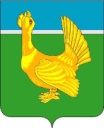 ДУМА ВЕРХНЕКЕТСКОГО РАЙОНАРЕШЕНИЕ № 24 от 29.06.2022     						          	      р.п. Белый Яр										      ул. Гагарина, 15Об утверждении отчёта Главы Верхнекетского района о результатах его деятельности, деятельности Администрации Верхнекетского района и иных подведомственных ему органов местного самоуправления Верхнекетского района по итогам работы в 2021 году	Заслушав отчёт Главы Верхнекетского  района о  результатах  его  деятельности, деятельности  Администрации  Верхнекетского  района  и  иных  подведомственных  ему  органов  местного  самоуправления Верхнекетского  района, по  итогам работы  в 2021 году, руководствуясь уставом муниципального  образования  Верхнекетский  район Томской области, в соответствии с  решением  Думы Верхнекетского  района от  31.03.2015 № 17 «Об  утверждении  Порядка  предоставления  и  рассмотрения  ежегодного  отчета  Главы  Верхнекетского  района  о  результатах  его  деятельности, деятельности  Администрации  Верхнекетского  района  и  иных подведомственных  ему  органов  местного  самоуправления  Верхнекетского  района, в  том  числе  о  решении  вопросов, поставленных  Думой  Верхнекетского  района», Дума Верхнекетского района решила:1. Отчёт Главы Верхнекетского района о результатах его деятельности, деятельности Администрации Верхнекетского района и иных подведомственных ему органов местного самоуправления Верхнекетского района, в том числе о решении вопросов, поставленных Думой Верхнекетского района, по итогам работы в 2021 году, утвердить с оценкой «удовлетворительно».2. Опубликовать настоящее решение в информационном вестнике Верхнекетского района «Территория». Разместить решение на официальном сайте Администрации Верхнекетского района. 	Председатель Думы                  Верхнекетского района		      	                                           Е.А. Парамонова		     __________________________________________________Дума-1, Администрация-1, вестник «Территория» -1ОТЧЁТГлавы Верхнекетского района о результатах своей деятельности, деятельностиАдминистрации Верхнекетского района и иных подведомственных ему органов местного самоуправления Верхнекетского района в 2021 годуОтчет Главы Верхнекетского района о результатах своей деятельности, деятельности Администрации Верхнекетского района и иных подведомственных ему органов местного самоуправления Верхнекетского района в 2021 году представлен в соответствии с Федеральным законом от 06.10.2003 № 131-ФЗ «Об общих принципах организации местного самоуправления в Российской Федерации», в соответствии с Федеральным законом от 28.06.2014 № 172-ФЗ «О стратегическом планировании в Российской Федерации», постановлением Администрации Верхнекетского района от 08.08.2016 № 611 «Об утверждении Порядка подготовки отчета Главы Верхнекетского района о результатах своей деятельности, деятельности Администрации Верхнекетского района и иных органов местного самоуправления Верхнекетского района», постановлением Администрации Верхнекетского района от 02.02.2016 № 43 «Об утверждении Плана мероприятий по реализации Стратегии социально-экономического развития Верхнекетского района  до 2030 года».Деятельность Главы Верхнекетского района и Администрации Верхнекетского района и  подведомственных ему органов местного самоуправления Верхнекетского района в отчетном периоде была направлена на обеспечение комплексного социально-экономического развития района и повышение качества жизни граждан Верхнекетского района, в том числе на реализацию на территории района национальных проектов в рамках исполнения Указа Президента Российской Федерации от 7 мая 2018 года № 204 «О национальных целях и стратегических задачах развития Российской Федерации на период до 2024 года».ВВЕДЕНИЕВ 2021 году завершена реализация первого этапа Стратегии социально-экономического развития Верхнекетского района до 2030 года, утвержденной решением Думы Верхнекетского района от 24 декабря 2015 года № 76 (далее – Стратегия).Стратегической целью Стратегии является создание условий для повышения уровня жизни жителей Верхнекетского района на основе устойчивого социально-экономического развития за счет развития экономической и налоговой базы района, повышения качества жизни населения и развитие социальной сферы, развитие инфраструктуры на территории района, эффективное управление муниципальным образованием Верхнекетский район Томской области.На первом этапе (2016-2021 гг.) обеспечивалось создание условий для устойчивого развития. Предусматривалось развитие лесопромышленной отрасли, в том числе за счет реализации кластерной политики.Социально-экономическая ситуация в Верхнекетском районе по итогам реализации предыдущего этапа Стратегии может быть охарактеризована как «инерционная стабильность». Многие показатели, характеризующие достижение целей и задач, показывали положительную динамику, включая уровень регистрируемой безработицы, среднемесячную начисленную заработную плату работников крупных и средних предприятий, долю муниципальных общеобразовательных учреждений, соответствующих современным требованиям обучения, в общем количестве муниципальных общеобразовательных учреждений, долю детей в возрасте от  5 до 18 лет, обучающихся по дополнительным образовательным программам, доля населения, систематически занимающихся физической культурой и спортом  от общей численности населения, число зарегистрированных преступлений, единиц на 100 тыс. чел. населения, протяженность автомобильных дорог общего пользования с твердым покрытием, долю жилищного фонда, обеспеченного водопроводом.   Однако невысокие темпы роста экономики и снижение объемов инвестиций пока не позволили обеспечить заложенную в Стратегии скорость перестройки экономики. Наблюдалось сокращение численности населения, общего объема инвестиций в основной капитал, число субъектов малого и среднего предпринимательства (включая индивидуальных предпринимателей) в расчете на 1 тыс. населения. На территории Верхнекетского района так и не появилось производство по заготовке и глубокой переработке древесины (лесопиление и производство небеленой целлюлозы) на базе современного комплекса лесопромышленных производств с участием зарубежных инвесторов в связи с отсутствием инвестора. По этой причине не удалось достичь планируемый показатель по объему заготовки древесины, а также отгруженных товаров собственного производства, выполненных работ и услуг собственными силами по виду экономической деятельности "Обрабатывающие производства" по средним и крупным предприятиям.Основные ограничивающие факторы, повлиявшие на сложившиеся значения показателей социально-экономического развития Верхнекетского района:-общероссийские тенденции в экономике;-слабо развития транспортная система;-низкая инвестиционная привлекательность Верхнекетского района для частных инвесторов. Это связано с отдаленностью района от областного центра и проблемами транспортной доступности, особенно в период межсезонья. В основном привлекаются бюджетные инвестиции на строительство социальной и инженерной инфраструктуры;- рост железнодорожных тарифов на грузоперевозки.С момента принятия Стратегии существенно изменились социально-экономические условия, которые не были предусмотрены в действующих стратегических документах.С 2018 года реализуются региональные проекты как часть федеральной политики по реализации национальных проектов и национальных целей развития.Верхнекетский район реализует мероприятия национальных проектов, в том числе решая проблемы, накопленные на предыдущем этапе развития, обеспечивает вклад в достижение национальных целей развития Российской Федерации до 2030 года.Переломным оказался 2020 год, когда существенное влияние на экономику и социальную сферу области оказали ряд системных внешних вызовов, с которыми столкнулся район, как и вся страна в целом – это пандемия коронавирусной инфекции.Для стабилизации экономики на федеральном, региональном и муниципальном уровнях были предприняты антикризисные меры поддержки населения и бизнеса, проведена масштабная работа по оптимизации утвержденных расходов, району пришлось сократить мероприятия в отраслях.В сложившихся условиях благодаря своевременно принятым профилактическим мерам нам удалось сохранить основные социально-экономические показатели. Большинство намеченных задач выполнено. Верхнекетский район не снизил темпы участия в национальных проектах и продолжил активную реализацию приоритетных направлений развития страны.В целях обновления, дополнения и корректировки приоритетов и задач развития района для достижения целей социально-экономического развития Верхнекетского района и повышения ее вклада в достижение национальных целей развития Российской Федерации до 2030 года в декабре 2021 годы актуализирована Стратегия социально-экономического развития Верхнекетского района до 2030 года.Главным инструментом проведения социальной, финансовой и инвестиционной политики на территории муниципального образования Верхнекетский район Томской области является районный бюджет.На реализацию федеральных и областных государственных программ на территории района, а также 17 муниципальных программ Верхнекетского района в 2021 году направлено 327,7 млн. рублей, из которых средства федерального, областного бюджетов составили 264,6 млн. рублей, средства местного бюджета – 48,8 млн. рублей, средства поселений – 12,2 млн. рублей, средства внебюджетных источников – 2,1 млн. рублей.Доходы районного бюджета исполнены на 98,1%, из них налоговые и неналоговые доходы исполнены в бюджете муниципального района на 102%. За 2021 год в районный бюджет муниципального образования Верхнекетский район Томской области поступило доходов в сумме 1 133,3 млн. рублей.  Снижение поступлений доходов районного бюджета по сравнению с прошлым годом составило 107,3 млн. рублей или 8,6%.Характеризуя фактическое исполнение бюджета, необходимо сказать, что в 2021 году сохраняется социальная направленность бюджета. В 2022 году будет продолжена работа, направленная на повышение эффективности расходования бюджетных средств, сокращение объема неэффективных расходов, обеспечение сбалансированности и устойчивости районного бюджета и бюджетов поселений.Численность населения Верхнекетского района на 01.01.2022 года составила 15415 человек (снижение относительно 2020 года на 1,7 %). Снижение численности населения обусловлено естественной убылью (-158 человек) и миграционным оттоком населения (-103 человека). По итогам 2021 года сохраняются напряженные тенденции, связанные с низкой рождаемостью.По-прежнему тренд на снижение рождаемости определяют факторы, заложенные прошлыми периодами. Сейчас семьи создают малочисленные поколения 90-х годов, что определяет текущую демографическую ситуацию.Следует отметить, что убыль населения наблюдается как в Белоярском городском, так и в сельских поселениях. Численность экономически активного населения на 01.01.2022 составляет 9400 человек (на 01.01.2021 – 9500 человек).Численность населения трудоспособного возраста (мужчины в возрасте 16-61 лет, женщины в возрасте 16-56 года, за исключением инвалидов 1 и 2 групп, а также неработающих лиц трудоспособного возраста, получающих пенсию) на 01.01.2021 года составляет 8617 человек (55 % от общей численности населения).Согласно балансу трудовых ресурсов численность занятого населения на 01.01.2022 года составляет 4504 человека (на 01.01.2021 года 4382 человека). В государственных и муниципальных организациях трудится 2443 человек, в организациях частной формы собственности 2053 человек и 8 человек заняты в общественных организациях. Количество зарегистрированных самозанятых граждан составляет 99 человек.Среднемесячная заработная плата по организациям, не относящимся к субъектам малого предпринимательства, выросла на 4,3% и составила 44 102,1 рублей на одного работающего, в том числе по отраслям: образование – 39 295,4 (темп роста к 2020 году 106,6 %), деятельность в области здравоохранения и социальных услуг – 42 940,2 рублей (темп роста к 2020 году 101,5 %). По состоянию на 01.01.2022 года в ОГКУ «Центр занятости населения Верхнекетского района» состояло на учёте 200 безработных граждан (на 01.01.2021 года – 366 человек). Уровень регистрируемой безработицы составил 2,1 % от числа экономически активного населения района (на 01.01.2021 – 3,85%). Коэффициент напряженности (численность безработных гражданин одно вакантное место) составляет 3,3 (на 01.01.2021 – 2,7). На 01.01.2022 работодателями заявлена потребность в 60 работниках, из них по рабочим специальностям – 23.  За 2021 год трудоустроены 293 человека. Снижение уровня регистрируемой безработицы в 2021 году произошло в связи с реализацией комплекса мероприятий (плана) восстановления до уровня 2019 года численности занятого населения к четвертому кварталу 2021 года, утвержденного в 2020 году.По итогам реализации плана показатели по численности зарегистрированных безработных на конец года при плане 207 человек составили 200 человек.Выполнение плана стало возможным благодаря реализации следующих мероприятий:- организация взаимодействия с центрами социальной защиты населения по вопросам оказания помощи в поиске работы и трудоустройстве на основании социального контракта. За 2021 год заключено 64 социальных контракта;- содействие открытию собственного дела. В рамках программы «Содействие занятости населения Томской области» за 2021 год 5 безработных граждан прошли обучение основам предпринимательства. Зарегистрировано 5 субъектов из числа безработных граждан. Сумма выделенной поддержки на развитие бизнеса составила 500,0 тыс. руб. Предприниматели из числа безработных открывают свой бизнес в таких отраслях как: деятельность ресторанов и услуги по доставки продуктов питания - 1, предоставление косметических услуг – 2, строительство -2;- субсидирование стартующего бизнеса для вновь созданных организаций. В целях поддержки начинающих предпринимателей Администрацией Верхнекетского района в 2021 году проведен конкурс «Становление».  Целью конкурса является поддержка предпринимательской инициативы жителей Верхнекетского района и создания новых рабочих мест на территории Верхнекетского района. Признаны победителями конкурса ИП Флегентов А.С. (проект «Оказание услуг спецтехникой») р.п. Белый Яр и ИП Бородина Т.М. (проект «Развитие хлебопекарного производства в поселке Клюквинка Томской области»). Сумма выделенной поддержки на развитие бизнеса составила 1 100,0 тыс. руб. В результате реализации проекта будут созданы 2 рабочих места;- создание рабочих мест для общественных работ. В целях обеспечения граждан временной занятостью в период поиска постоянного места работы, центром занятости населения Верхнекетского района организуются общественные работы. В январе-декабре 2021 года в общественных работах приняли участие 24 человека (в январе-декабре 2020 г. – 35 человек);- профессиональное обучение и переобучение безработных граждан. За 12 месяцев 2021 года 69 граждан завершили профессиональное обучению (в 2020 году – 39 человек). Трудоустроены после окончания профессионального обучения 8 человек (в 2020 году – 5 человек);- профессиональное обучение и переобучение граждан предпенсионного возраста с целью их дальнейшего трудоустройства и занятости. 2 незанятых гражданина предпенсионного возраста получили обучение;- организация переобучения и повышения квалификации женщин, находящихся в отпуске по уходу за ребенком в возрасте до трех лет, а также женщин, имеющих детей дошкольного возраста, не состоящих в трудовых отношениях и обратившихся в органы службы занятости. За 2021 год 3 женщины в период отпуска по уходу за ребенком до достижения им возраста трёх лет получили обучение; - проведение специалистами центра занятости мероприятий по профилированию и профессиональной ориентации безработных граждан с целью выявления у них способностей к переобучению и к трудоустройству по какой-либо профессии. Профориентационными услугами, предоставляемыми специалистами центров занятости населения, в января-декабре 2021 года воспользовались 479 человек (в январе-декабре 2020 года – 135 человек);- проведение ярмарок вакансий. За отчетный	 год ОГКУ «Центр занятости населения Верхнекетского района» провёл 9 ярмарок вакансий, участниками которых стали 263 гражданина.Объём платных услуг на 1 жителя за 2021 год увеличился относительно 2020 года на 9,6 % и составляет 8308 рублей. Раздел 1. Развитие экономической и налоговой базы Верхнекетского районаСоздание условий для улучшения инвестиционного климата, развития промышленного комплекса на территории районаВ 2021 году осуществлено инвестиций в основной капитал по кругу крупных и средних организаций Верхнекетского района в объеме 79 480 тыс. рублей (рост относительно 2020 года на 7,9%). Объем инвестиций в основной капитал (за исключением бюджетных средств) в расчете на 1 жителя по Верхнекетскому району составил 2,4 тыс. рублей. Сдерживающее влияние на инвестиционное развитие Верхнекетского района продолжают оказывать ограничения в сфере транспортной и энергетической инфраструктуры.В отчётном периоде была продолжена работа по созданию благоприятного инвестиционного климата в Верхнекетском районе.Разработан и размещен в открытом доступе Инвестиционный паспорт Верхнекетского района (разработаны и размещены на сайте Администрации Верхнекетского района подробный инвестиционный паспорт и краткий инвестиционный паспорт в виде презентации).В Белоярском городском поселении ведётся работа по формированию земельных участков под многоэтажное жилое строительство.В рамках комплексного освоения территории по итогам аукциона, застройщику выделен участок под индивидуальное жилищное строительство на территории Белоярского городского поселения площадью 61 975 кв.м. Застройщику предстоит построить в микрорайоне «Юго-Восточный» в р.п. Белый Яр 42 одноквартирных дома. Ввод жилья в эксплуатацию назначен на 2023 год.В целях привлечения федерального и областного финансирования на строительство музея, комплексного развития р.п. Белый Яр в начале 2021 года подана заявка на отбор в ведомственный проект «Современный облик сельских территорий» государственной программы «Комплексное развитие сельских территорий». Наш проект прошел предварительный отбор. Однако ввиду недостаточного объема средств государственной программы на 2022 год наш проект не получил финансовую поддержку в целях его реализации.В настоящее время на инвестиционной карте Томской области размещена информация о верхнекетской площадке «Белоярское месторождение кирпичных глин» с целью строительства завода по производству кирпича. В каталоге инвестиционных предложений Томской области размещено инвестиционное предложение «Строительство профилактория на базе существующей сероводородной скважины».На 01.01.2022 года хозяйственную деятельность на территории района осуществляли 166 предприятий (рост относительно 2020 года на 0,6 %) и 278 индивидуальных предпринимателей (рост на 0,4 % относительно 2020 года).  Рост организаций обусловлен реорганизацией МАУ «Культура» в форме выделения из него муниципального автономного учреждения «Верхнекетская централизованная библиотечная система» с переходом к каждому из них части прав и обязанностей реорганизованного юридического лица.Финансовый оборот организаций по кругу крупных и средних предприятий в 2020 году составил 1266,6 млн. рублей, что на 10,8 % выше показателя 2020 года.Перспективы развития Верхнекетского района, связаны, прежде всего, с развитием лесопромышленного комплекса района.В настоящее время на территории района в сфере лесопромышленной отрасли фактически осуществляют деятельность 113 субъектов предпринимательской деятельности, включая 34 индивидуальных предпринимателя. Общее количество занятых в лесной отрасли - 1019 человек.По результатам работы лесопромышленной отрасли района за 2021 год заготовлено 1 091,9 тыс. м3 древесины, что на 29,6% выше уровня 2020 года, произведено 365 тыс. м3 пиломатериалов, что на 27,2% выше прошлогодних показателей. Основной вклад в объемы заготовки древесины внесли предприятия ООО «Томский дом», ООО «ТЛК», ООО «СБС», ИП Шолпан С.Е., ООО «ВДМ», ООО «Хёнда-Сибирь».В 2021 году ООО «Континенталь» провела модернизацию производственной площадки на сумму более 100 млн. рублей, в том числе: приобретено 6 многопильных станков, произведен ремонт железнодорожного тупика, модернизирована система электроснабжения (приобретено и установлено 2 трансформаторные подстанции), установлены мачты освещения.В целях подготовки кадров в Департамент профессионального образования Томской области в 2021 году направлена информация о потребности в квалифицированных рабочих кадрах и специалистах среднего звена в Верхнекетском районе на 2022-2024 годы.В 2021 году на территории муниципального образования Верхнекетский район Томской области действовало Соглашение о социальном партнёрстве между Администрацией Верхнекетского района Томской области, представителями профсоюзных организаций района и работодателями района на 2020-2022 годы, охватывающее 35 организаций, из них 2 предприятия внебюджетного сектора и 3 индивидуальных предпринимателя. Соглашение распространялось на 1332 работников.На 01.01.2022 действует 35 коллективных договоров, распространяющих свое действие на 1255 работников, в том числе в 2021 году зарегистрировано 12 коллективных договоров (в 2020 году: 6 договоров), охватывающих 301 человека.По итогам 2021 года было проведено 2 заседания районной трехсторонней комиссии по регулированию социально-трудовых отношений. На заседании рассмотрено 9 вопросов. За 2021 год проведено 3 заседания межведомственной комиссии по рассмотрению вопросов снижения недоимки по платежам в бюджет муниципального образования Верхнекетский район Томской области, во внебюджетные фонды Российской Федерации, легализации скрытой от налогообложения  заработной платы, снижения неформальной занятости, финансового оздоровления организаций и (или)  индивидуальных предпринимателей, зарегистрированных и (или) осуществляющих деятельность на территории муниципального образования Верхнекетский район Томской области с участием представителей прокуратуры Верхнекетского района, налоговых органов, пенсионного фонда, фонда социального страхования, отделения Министерства внутренних дел Российской Федерации по Верхнекетскому району, ОГКУ «Центр занятости населения Верхнекетского района», отдела судебных приставов по Верхнекетскому району. На заседаниях рассмотрено 9 юридических лиц и 11 индивидуальных предпринимателей. Кроме того, проведено 3 выезда межведомственной рейдовой группы на 11 объектов экономической деятельности в р.п. Белый Яр. Сумма погашенной задолженности по результатам выездов и проведённых заседаний составила 17 378,5 тыс. руб. При обследовании предпринимателей в целях легализации заработной платы выявлено 69 нетрудоустроенных работника. Нарушителями налогового и трудового законодательства на территории района являлся налогоплательщики, осуществляющие деятельность в сфере заготовки, переработки и отгрузки леса. С руководителями составлена беседа о необходимости заключения трудовых договоров с работниками, вручены информационные листы, из числа выявленных трудоустроены 9 человек. О нетрудоустроенных информация направлена в Прокуратуру Верхнекетского района.Перспективные задачи на 2022 годПродолжение работы по проведению межведомственных комиссий по рассмотрению вопросов снижения недоимки по платежам в бюджетную систему, легализации скрытой от налогообложения заработной платы, снижения неформальной занятости, финансового оздоровления организаций и (или) индивидуальных предпринимателей, зарегистрированных и (или) осуществляющих деятельность на территории муниципального образования Верхнекетский район Томской области.Осуществление полномочий по регистрации коллективных договоров.Регулирование социально-трудовых отношений на территории муниципального образования Верхнекетский район Томской области и согласование социально-экономических интересов сторон социального партнерства.В целях повышения инвестиционного потенциала района и эффективности его использования необходимо продолжить работу по формированию инвестиционных площадок и инвестиционных предложений.  Для информирования инвесторов на сайте администрации размещать актуализированный паспорт инвестиционного климата и потенциала Верхнекетского района.1.2. Создание условий для развития малого и среднего предпринимательства на территории районаНа 01.01.2022 года на территории Верхнекетского района зарегистрировано 377 субъектов малого и среднего предпринимательства (СМП), в том числе малых и средних предприятий 99, индивидуальных предпринимателей - 278. В 2021 году зарегистрировано 99 самозанятых, увеличение относительно 2020 года составило на 17 самозанятых. На 1000 жителей района приходится 24 субъекта малого и среднего предпринимательства (в 2020 году 24,2). Проведя анализ можно сказать, что в 2021году количество зарегистрированных субъектов на 22% превысило количество прекративших свою деятельность. Общая численность работающих в этой сфере 2133 человека (47,4 %) от численности занятого населения.Отраслевая структура хозяйствующих субъектов района носит ярко выраженный коммерческий характер в районе зарегистрировано 543 хозяйствующих субъекта, из которых 69,4 % составляют субъекты малого и среднего бизнеса, 18,2 % самозанятые граждане. В районе продолжает реализацию муниципальная программа «Улучшение инвестиционного климата, развитие промышленного комплекса, малого и среднего предпринимательства на территории Верхнекетского района на 2016-2024 годы» с подпрограммой "Развитие малого и среднего предпринимательства в Верхнекетском районе на 2016-2024 годы". Целью подпрограммы является создание условий для развития малого и среднего предпринимательства на территории Верхнекетского района.В районе продолжает функционировать Автономная некоммерческая организация «Верхнекетский центр развития бизнеса» (далее – АНО «ВЦРБ»). С целью развития и обеспечения деятельности АНО «ВЦРБ» Администрацией Верхнекетского района в рамках муниципальной программы были предоставлены субсидии из областного и местного бюджетов. Около 103 субъектов малого и среднего предпринимательства являются постоянными потребителями услуг АНО «ВЦРБ», которая помогает предпринимателям в самых разных вопросах, начиная с регистрации бизнеса и заканчивая сдачей отчетов и деклараций по каналам связи. Дополнительно предоставляются услуги населению района. В 2021 году 412 субъектов малого и среднего предпринимательства стали потребителями услуг. Количество консультаций составило - 148, сдано отчетов по каналам связи - 908, составлено 5 бизнес-планов, обучено 7 человек, на постоянной основе бухгалтерское сопровождение экономической деятельности ведется по 3 предпринимателям. Доход от деятельности составил 172,43 тыс. рублей.В рамках программы «Содействие занятости населения Томской области» за 2021 год было сформировано 2 группы, 5 безработных человек прошли обучение основам предпринимательства в АНО «ВЦРБ». Зарегистрировано 5 субъектов из числа безработных граждан. Сумма выделенной поддержки на развитие бизнеса составила 500,0 тыс. рублей. Предприниматели из числа безработных открывают свой бизнес в таких отраслях как: общественное питание-1, бытовые услуги-2, строительство - 2. В 2021 году 3 индивидуальных предпринимателя заключили социальные контракты на развитие предпринимательской деятельности (бухгалтерские услуги, КФХ, салон красоты), 2 гражданина заключили социальные контракты на открытие индивидуального предпринимательства (студия красоты, пекарня) и 4 самозанятых гражданина заключили социальные контракты на ведение предпринимательской деятельности (салон красоты, маникюрные кабинеты, техническое обслуживание автотранспорта, парикмахерские салоны).148 субъектов МСП обратились в АНО «ВЦРБ» за информационно-консультационной поддержкой ведения предпринимательской деятельности (налогообложение при специальных режимах, сроки сдачи отчетности в ИФНС и внебюджетные фонды, порядок открытия предпринимательской деятельности, подключение к ЕГАИС, Меркурий, работа онлайн касс, участие в конкурсах, кадровый учет).  Ежегодно обновляется реестр субъектов МСП, получивших финансовую поддержку из всех уровней бюджета, на какой стадии находится бизнес, реестр отработан по 302 субъектам.В 2021 году в связи с пандемией COVID-19 и сложившейся ситуацией из-за карантинных мер все семинары, круглые столы, информационные мероприятия были переведены в онлайн формат. 8 субъектов МСП приняли участие в рабочем совещании по теме «Проблемы бизнеса в районе». Организатором мероприятия выступили Департамент инновационной и предпринимательской деятельности Томской области и уполномоченный по защите прав предпринимателей при поддержке Администрации Верхнекетского района.В декабре 2021 года на территории района прошло обучение по программе «Школа бизнеса». Мероприятие организовано центром поддержки предпринимательства «Мой бизнес» и Администрацией Верхнекетского района.Обучение проходило в интерактивном режиме, с большим объемом практикумов, деловых игр. В ходе обучения участниками стали 40 человек, в том числе 20 студентов техникума.  Одним из основополагающих финансовых мероприятий, направленных на поддержку предпринимательства района, является конкурс «Становление». В 2021 году признано 2 победителя. Общий объем выделенной субсидии составил 1 млн. рублей.   Победители направит средства на приобретение оборудования и комплектующих для изготовления хлебобулочных изделий и оказания транспортных услуг. В рамках реализации проектов будет создано дополнительно 2 рабочих места. В отчетном году в районной газете «Заря Севера» опубликовано 5 материалов:- декларирование алкогольной и спиртосодержащей продукции;- маркировка молочной продукции;- способы определения легальности приобретаемой гражданами алкогольной и спиртосодержащей продукции;На официальном сайте Администрации Верхнекетского района размещается и актуализируется информация для предпринимателей в разделе «Малый бизнес», «Потребительский рынок».За 2021 год проведено 4 заседания Координационного Совета в области малого и среднего предпринимательства.Перспективные задачи на 2022 год1. Снижение административной нагрузки на малые и средние предприятия, расширение имущественной поддержки субъектов МСП, а также создание благоприятных условий осуществления деятельности для самозанятых граждан в Верхнекетском районе.2. Формирование положительного образа предпринимательства среди населения Верхнекетского района, а также вовлечение различных категорий граждан, включая самозанятых, в сектор малого и среднего предпринимательства, в том числе создание новых субъектов МСП.3. Увеличение количества самозанятых граждан.4. Предоставление субсидий для стартующего бизнеса.Потребительский рынокСфера потребительского рынка является важнейшей частью развития экономики Верхнекетского района, обеспечивающей условия для полного и своевременного удовлетворения спроса населения на товары и услуги высокого качества, безопасности и доступности их предоставления на всей территории района.В Верхнекетском районе достаточно развитая инфраструктура потребительского рынка, которая характеризуется стабильностью, обеспечивает территориальную доступность и бесперебойное снабжение населения продовольствием, товарами и услугами первой необходимости. По состоянию на 01.01.2022 года общее количество объектов потребительского рынка в районе составляет 327 единиц, в том числе:- 241 объектов розничной торговли;- 7 объектов общественного питания;- 8 объектов хлебопечения;- 71 объект в сфере бытовых услуг.Розничная торговля района представляет собой разветвленную сеть магазинов, павильонов, различных форм собственности: 167 – магазинов, 64 торговых предприятия – по продаже алкогольной продукции, 10 - мелкорозничная сеть. В течение 2021 года открыто 4 магазина, 2 киоска. В течение 2021 года было открыто - 4 магазина, 2 киоска, 1 пункт выдачи товаров. Закрыто – 11 магазинов, 1 минимаркет, 7 торговых предприятий по продаже алкогольной продукции. Закрытие магазинов связанно с низкой платежеспособностью населения, внедрение новшеств для объектов потребительского рынка, не всегда подъемных для предпринимателей села.Состояние розничной торговой сети оценивается уровнем обеспеченности населения торговыми площадями.   Количество торговых объектов за 2021 год составило 97,9% к уровню 2020 года, закрытие магазинов не сказалась отрицательно на торговых площадях. Количество торговых площадей составило 99,1% к уровню 2020 года. В целом наличие достаточного количества торговых площадей разнообразных форматов обеспечивает географическую доступность товаров для населения, т.е. возможность приобрести товар, затратив разумное время и другие ресурсы на получение доступа к нему.  Фактичная обеспеченность населения торговыми площадями на 1 тысячу жителей по району превышает норматив минимальной обеспеченности населения площадью торговых объектов и составляет 652,02 квадратных метров (198,6 % от минимального норматива). Во всех поселениях района функционируют стационарные магазины продовольственных, непродовольственных и смешанных товаров в непосредственной близости к потребителю, в пределах «шаговой» доступности. В последние время заметно изменилась торговля на селе, где прослеживается тенденция развития сетевых магазинов шаговой доступности и в этом преуспели местные предприниматели, которые имеют от 2 до 5 торговых точек и охватывают удаленные поселенья района, а ассортимент реализуемых ими товаров почти не отличается от городского разнообразия.В районе продолжается процесс формирования современной инфраструктуры розничной торговли. Взамен предприятий с устаревшими формами обслуживания, расположенных вдали от покупательских потоков, появились магазины современного формата, в которых внедряются новейшие методы продажи товаров, в том числе метод самообслуживания, с применением компьютерных касс, штрихового кодирования на товарах, 160 магазинов имеют терминалы безналичного расчета.   Основная доля товарооборота осуществляется частными предпринимателями, имеющими магазины, на их долю в 2021 году приходится около 61% всех торговых точек. В отчетном году реализацию алкогольной продукции осуществляют 16 юридических лиц, ими получено 64 лицензии на реализацию алкогольной продукции. В связи с изменениями в законодательстве по алкогольной продукции торговые предприятия перешли на торговлю алкоголем от Томских компаний («Тоян», «Велес», «Венера», «Лад», «Осень», «Родник», «К-плюс 2,3,4,5,6,7,8»).  Предприниматели района активно принимают участие в мероприятиях, проводимых в районе, периодически осуществляют выездную оптовую торговлю в труднодоступных поселках. Проводят не только ремонт фасадов зданий, но и отстраивают новые современные магазины.В течение года крупные сетевые компания «Магнит», «Мария-Ра» еженедельно проводят торговые акции, вводили желтые ценники на социально-значимые виды продуктов.На территории района действовали 5 оптовых баз. Филиалами областного центра являлись: продовольственная компания «Планета» ИП Сорокин, АК «Томские мельницы», ОАО «Томскнефтепродукт», ООО «Севернефтепродукт», ОАО "Зональный".  Работа оптовых баз позволила предпринимателям не только уменьшить транспортные расходы по доставке товара, особенно в отдаленные поселки, но и расширить ассортимент товаров в магазинах.  Крупным оптовым предприятием для района является на протяжении многих лет компания «Планета» ИП Сорокин. Оптовые базы работают как с предпринимателями, так и с населением.По итогам 2021 года потребительский рынок Верхнекетского района демонстрирует положительную динамику экономического развития по показателю оборот розничной торговли – 607,3 млн. рублей (рост относительно 2020 года на 106,1%).ЯрмаркиНа территории района рынки отсутствуют, в течение года проводятся ярмарки. С целью активизации работы ярмарок ежегодно разрабатывается план выставочно-ярмарочных мероприятий.  Предприниматели и товаропроизводители представляют на ярмарке широкий ассортимент своей продукции: изделия народного творчества местных умельцев, овощи, саженцы, дикоросы, молодняк домашних животных и многое другое. За год состоялось 57 ярмарок, где было создано 145 торговых мест, объем реализованной продукции составил более 5 млн. рублей, что составило 104,2% к уровню 2020 года. В связи с пандемией сократилось количество праздничных ярмарок. Их состоялось всего 10 (в 2020 году – 7). В районном центре оборудовано 6 торговых мест для реализации продукции ЛПХ.Общественное питание.Предприятия общественного питания находятся в частной собственности и представлены небольшими кафе-закусочными в среднем на 25 посадочных мест. В 2021 году в связи с пандемией было закрыто 1 кафе в п. Степановка. В районе осуществляют деятельность общественного питания 6 объектов, из них 4 объекта расположены в районном центре, в сельских поселениях это кафе осуществляющие деятельность в вечернее время. В районном центре действуют 1 объект нестационарной сети в виде шашлычного павильона на 8 посадочных мест.  Объекты общественного питания закрытой сети размещены в учреждениях образования и здравоохранения. Охват горячим питаниям в данных учреждениях составляет 100,0%.Общее количество посадочных мест открытой и закрытой сети в 2021 году составило 85,1% к уровню 2020 года (закрытие столовой в ОГБПОУ «Асиновский техникум промышленной индустрии и сервиса»). На территории района пищевая промышленность представлена 8 предприятиями в основном, занимающимися хлебопечением.  В пяти поселках района действовали 7 предприятий хлебопечения: р.п. Белый Яр - 2, п. Клюквинка – 1, п. Катайга – 2, п. Степановка – 1, п. Сайга – 1.  В районе осуществляют деятельность 1 кондитерский цех.  В конце года открылась пекарня в   п. Клюквинка. Объем производства хлеба и хлебобулочных изделий по мониторингу составил 463,8 тонн, что составило 97,3% к уровню 2020 года.  Цена хлеба в районе варьируется от 41 до 45 рублей, что связано с высокой стоимостью электрической энергии в поселках с автономным энергосбережением.  Бытовое обслуживаниеНа территории Верхнекетского района в сфере бытового обслуживания услуги представляют 54 субъекта малого и среднего предпринимательства: 51 индивидуальный предприниматель и 3 юридических лица.Субъектами предпринимательства открыто на территории района 71 объект (увеличение на 3 единицы по отношению к 2020 году), ими оказывается 24 вида бытовых услуг, начиная от пошива одежды и до санитарно-технических услуг. Занято (включая самозанятость) в сфере бытового обслуживания 125 человек (102,5 % к уровню 2020 года). За 2021 год оказано платных услуг населению по крупным и средним организациям на сумму 129 170,6 тыс. рублей, что на 8 % выше показателя за 2020 год. В настоящее время бытовые услуги в полном объеме и квалифицированно предоставляются в основном в р.п. Белый Яр. Проблему дифференциации показателей обеспеченности городского и сельского населения предприятиями сферы услуг можно решить путем создания сети мобильных предприятий бытового обслуживания населения или организации выездного обслуживания населения. Данная задача решается в районе через районный конкурс «Становление» и мероприятия государственной программы, дополнительных мер по снижению напряженности на рынке труда Томской области. В 2021 году в рамках программы самозанятости через Центр занятости населения зарегистрировано 4 индивидуальных предпринимателя в сфере бытовых услуг, ими получено на развитие деятельности 400,0 тыс. рублей.Перспективные задачи на 2022 годСоздание условий для развития конкуренции на потребительском рынке путем организации ярмарочных мероприятий.Создание условий для развития малых форм хозяйствования, предпринимательства в агропромышленном секторе, развития инфраструктуры заготовки и переработки дикорастущего сырья на территории района. На 01.01.2022 года в малых формах хозяйствования в агропромышленном секторе Верхнекетского района содержится 670 голов крупного рогатого скота, в том числе 313 коров. В районе насчитывается 437 личных подсобных хозяйств, в которых содержат сельскохозяйственных животных и птицу. Число ЛПХ, в которых содержат 3 и более коровы, в 2021 году составило 8 семей – такие семьи есть в Белоярском городском, Катайгинском, Степановском, Сайгинском и Клюквенском сельских поселениях.Действует 5 крестьянских (фермерских) хозяйств. Поголовье крупного рогатого скота в хозяйствах составило 44 головы, из них 19 коров.  В 2021 году на территорию района производился завоз молодняка птицы. Всего владельцами ЛПХ во время централизованных завозов было приобретено 3,543 тыс. голов птицы. Централизованная доставка молодняка птицы до Катайгинского сельского поселения субсидировалась из средств районного бюджета, на эти цели было выделено 3 тыс. рублей. В рамках реализации национального проекта «Малое и среднее предпринимательство и поддержка индивидуальной предпринимательской инициативы» и регионального проекта «Создание системы поддержки фермеров и развития сельской кооперации» проведена информационно-разъяснительная работа с населением Верхнекетского района о мерах поддержки и развития сельскохозяйственного производства, об искусственном осеменении путем размещения публикации в газете «Заря Севера». Работники Администрации Верхнекетского района в целях обучения приняли участие в семинарах в дистанционном режиме, проводимых Департаментом по социально-экономическому развитию села Томской области. Проведен мониторинг 3 крестьянских (фермерских) хозяйств, получивших меру государственной поддержки.В сфере животноводства достигнуты следующие результаты:- производство молока в хозяйствах всех категорий составило 1 195 тонн (в 2020 году – 1250 тон), (в том числе в КФХ – 65,8 тонн ( в 2020 году – 60,1 тонн);- производство скота и птицы на убой (в живом весе) в хозяйствах всех категорий составило 372 тонны (в 2020 году – 250 тонны), (в том числе в КФХ – 11,1 тонн (в 2020 году – 7,95 тонны);- производство яиц в хозяйствах всех категорий составило 672 тыс. штук (в 2020 году 692 тыс. штук).В целом постепенно проявляется тенденция сокращения числа личных подсобных хозяйств, содержащих крупный рогатый скот. Многие хозяйства уходят от более трудозатратного круглогодичного содержания скота и заводят сельскохозяйственных животных и птицу на весенне-осенний период. Производство же молока и говядины постепенно увеличивается в фермерских хозяйствах, которые в перспективе и могут стать основными производителями животноводческой продукции в районе.За 2021 год процедуру биркования прошли 182 головы крупного рогатого скота и 31 голова мелкого рогатого скота, а также 39 голов свиней. Победителями областного конкурса в агропромышленном комплексе по итогам 2020 года, как одно из лучших личных подсобных хозяйств, признано хозяйство Лебедевой Тамары Васильевны. Тамара Васильевна получила премию в размере 50,0 тыс. руб.В сфере растениеводства были достигнуты следующие результаты:- валовый сбор картофеля в хозяйствах всех категорий составил 2058 тонн (в 2020 году 2101 тонна);- валовый сбор овощей в хозяйствах всех категорий составил 978 тонн (в 2020 году 1840 тонн).Посевные площади всех сельскохозяйственных культур в хозяйствах всех категорий составляет 191 га (к уровню 2015 года 84,1%).Для поддержки сельхозтоваропроизводителей Верхнекетского района в 2021 году из бюджетов различных уровней оказывалась помощь по следующим направлениям: - субсидия на содержание крупного рогатого скота (оказана поддержка 26 владельцам коров на сумму 151,0 тыс. рублей);- субсидия на содержание коров для хозяйств, содержащих трех и более коров (оказана поддержка для 8 семей на общую сумму 140,0 тыс. рублей);- субсидия на содержание коров в размере 5 тыс. рублей на голову коровы (оказана поддержка 3 крестьянским (фермерским) хозяйствам района на общую сумму 90 тыс. рублей);-  субсидия на искусственное осеменение коров (оказана поддержка 13 владельцам ЛПХ и 1 КФХ с целью улучшения племенных и продуктивных качеств местного скота на общую сумму 93,2 тыс. рублей). Процедура была проведена для 35 коров.- субсидия на модернизацию технического и технологического оснащения (оказана поддержка 1 владельцу КФХ на общую сумму 110,8 тыс. рублей);- субсидия на приобретение семян многолетних трав из местного бюджета в размере 6,2 тыс. рублей.Существенный вклад в пополнение доходов населения вносит заготовка дикоросов. Примерный объем заготовок недревесных лесных ресурсов на территории района за 2021 год составил 71,3 тонны грибов (за 2020 год – 172,3 тонны грибов), 82,6 тонны ягоды (за 2020 год – 21,3 тонны ягоды), 2,5 тонны ореха на общую сумму 22,9 млн. руб. Заготовительные пункты, число которых в сезон сбора дикоросов достигает 30, работали во всех населенных пунктах района.Перспективные задачи на 2022 годРеализация регионального проекта «Создание системы поддержки фермеров и развитие сельской кооперации» на территории Верхнекетского района;Создание условий для сохранения поголовья сельскохозяйственных животных и птицы.Создание условий для развития туристско-рекреационной деятельности в районеДеятельность в сфере туризма направлена на развитие туристской инфраструктуры, повышение качества и доступности услуг в отрасли туризма, а также их продвижение на российский рынок.Создание условий для развития туристско-рекреационной деятельности на территории района ведется в рамках муниципальной программы «Развитие туризма на территории Верхнекетского района Томской области на 2018-2023 годы». Муниципальной программой определены такие задачи, как формирование системы организации туристской деятельности в Верхнекетском районе, стимулирование предпринимательской активности населения, содействие развитию приоритетных направлений туризма.На сайте Администрации Верхнекетского района создан раздел «Туризм», сформирован и размещен на сайте Администрации Верхнекетского района туристский паспорт, в который включена информация о природных рекреационных ресурсах, о туристских объектах, туристской инфраструктуре Верхнекетского района. Сформирован реестр объектов показа (информация размещена на сайте Администрации Верхнекетского района, МАУ «Культура», в гостиницах Белого Яра и направлена в школы района).Существующий туристско-рекреационный потенциал района позволяет выделить приоритетные направления развития туризма в районе: культурно-познавательный туризм, событийный туризм, сельский туризм, лечебно-оздоровительный туризм.В 2021 году деятельность в сфере туризма на территории Верхнекетского района, как и в стране в целом, была организована в условиях коронавирусных ограничений. Не состоялось главное туристическое событие года Праздник охотника «Большой Амикан». Мероприятие было преобразовано в фестиваль, который представлял собой цикл отдельных мероприятий для различных категорий населения. Эффективной организации фестиваля в немалой мере способствовала реализация проекта «МЕДвежение» муниципального автономного учреждения «Культура» (победителя проектов фонда Тимченко «Культурная мозаика малых городов и сел»).  В рамках названного проекта популярными стали «Медвежьи воскресенья». Большую часть взяли на себя работники РЦКД, в качестве организаторов также выступили: детская школа искусств, районный Дом творчества, детский сад, краеведческий музей, детская библиотека. Участниками «Медвежьих воскресений» стали 182 человека. Театральная студия «ГиК» РЦКД перешла на новый формат работы для детей от 3 до 8 лет «Театр на подушках». Участниками театральной студии поставлены 5 эвенкийских сказок, работа в этом направлении будет продолжена. С 10 по 12 сентября 2021 года состоялся праздник День охотника. Тематические занятия и встречи с охотниками состоялись в детских садах и школах районного центра (10 и 11 сентября), были организованы фотозоны. Приняли участие около 250 детей. 12 декабря, в воскресенье, состоялся праздник День медведя. По ориентировочным подсчетам участниками различных мероприятий, направленных на создание межпраздничного пространства: сохранение и развитие проекта «Праздник охотника «Большой Амикан», стали 2 267 человек. Сумма средств, направленных на реализацию проекта, составила:- в рамках регионального проекта «Творческие люди» - 1 000 тыс. рублей;- средства местного бюджета – 41,7 тыс. рублей.В 2021 году впервые был проведен районный конкурс среди изготовителей сувенирной продукции «Из Верхнекетья – с любовью!». В конкурсе приняли участие 31 человек, победителями признаны 3 человека, еще трое – награждены поощрительными призами.Работники краеведческого музея А. Колеватова и И. Ванеева стали победителями всероссийского конкурса «Культурный след». Это конкурс идей для новых достопримечательностей. Они придумали арт-объект по мотивам эвенкийских сказок. Победитель определялся путем зрительского голосования. Благодаря поддержке верхнекетцев идея работников музея получила реальное воплощение. Воплотили идею и обеспечили установку скульптуры томичи – мастера Олег Антух и Сергей Бычков. Открытие скульптуры состоялось 12 декабря, в День медведя. За идею верхнекетского арт-объекта проголосовал 1291 человек.Для нашего района проблема развития туризма, развития туристической инфраструктуры остается актуальной. В течение года начата работа с жителями - обладателями частных коллекций, а также готовыми принимать гостей в своих домах. Проведены экскурсии в усадьбах Т. Колчановой, О. Пичугиной. В рамках регионального конкурса по развитию непроизводственных индустрий   приобретен снегоход «Варяг» для проведения охотничьих соревнований, развития форм зимнего досуга.В 2021 году возобновлена работа координационного Совета по туризму. В отчетном году проведено одно заседание координационного Совета по туризму. Разработан ряд проектов туристической направленности, 4 экскурсионных маршрута и одна экскурсионно-игровая детская программа. В МБОУ «Белоярская средняя общеобразовательная школа №1» работает постоянно действующая экспозиция «Культура и быт коренных малочисленных народов Севера».В Верхнекетском районе зарегистрирована автономная некоммерческая культурно-досуговая организация «Смородина», одна из задач организации: проведение мастер-классов для жителей района и туристов.В 2021 году районный краеведческий музей стал располагаться в помещении техникума, несмотря на отдаленность, переезд позволил по-новому оформить постояннодействующие экспозиции, в целом условия для приема посетителей и демонстрации экспонатов улучшились.  Вместе с тем, существует ряд факторов, сдерживающих развитие туристкой отрасли на территории района, основными из которых являются:- периферийное положение района;- транспортная доступность территории;- неразвитая туристская инфраструктура;- отсутствие широкого спектра конкурентоспособной туристкой продукции.Перспективные задачи на 2022 годПроведение событийных мероприятий в поселках района.Апробация разработанных туристических и экскурсионных маршрутов.Участие в региональных и федеральных конкурсах, направленных на развитие туризма.Раздел 2. Повышение качества жизни населения и развитие социальной сферы Верхнекетского района.2.1. Организация предоставления доступного качественного дошкольного, общего среднего и дополнительного образования детейПовышение эффективности и качества образования – одно из базовых направлений реализации государственной политики, как в Российской Федерации, так и на территории Верхнекетского района, нацеленное на обеспечение конкурентоспособности образования. Данная задача в Верхнекетском районе реализовывалась в рамках государственной программы «Развитие образования в Томской области».Дошкольное образованиеВ Верхнекетском районе функционирует муниципальное автономное дошкольное образовательное учреждение «Верхнекетский детский сад» с 5 филиалами в поселениях Верхнекетского района с общим количеством групп – 31. Численность детей, посещающих МАДОУ, на начало 2021 года составляла 702 воспитанника, на конец 2021 года – 650 воспитанников. Снижение численности детей, посещающих ДОУ, сложилось за счет комплектования групп с 1 июня 2021 года.При школах района функционирует 9 групп дошкольного образования, в том числе 3 группы полного дня и 6 групп кратковременного пребывания (3-х часовых), количество воспитанников в которых, составило 86 человек.В 2021 году было продолжено выполнение Указа Президента Российской Федерации от 07.05.2012 № 599 «О мерах по реализации государственной политики в области образования и науки» в части обеспечения 100-процентной доступности дошкольного образования для детей в возрасте от 3 до 7 лет. На территории Верхнекетского района актуальная очередь детей указанной возрастной категории отсутствует.Доля детей в возрасте 0 - 7 лет, получающих дошкольную образовательную услугу и (или) услугу по их содержанию в муниципальных образовательных учреждениях в общей численности детей в возрасте 0 - 7 лет по итогам 2021 года составила 49,3%.Дошкольные образовательные организации укомплектованы педагогическими кадрами. Удельный вес численности педагогических работников дошкольных образовательных организаций, имеющих педагогическое образование, в общей численности составил 100%. Все педагоги своевременно повышают свой профессиональный уровень на курсах повышения квалификации в ТОИПКРО, РЦРО, ТГПК, курсы профессиональной переподготовки кадров в ТГПУ и проходят аттестационные испытания.Родительская плата за содержание (присмотр и уход) ребёнка в детском саду в 2021 году составляла в среднем 134 рубля в день.В отчетном году МАДОУ «Верхнекетский детский сад» работал в режиме трех инновационных площадок.Первая инновационная площадка действует   на уровне общего образования в соответствии с Концепцией развития математического образования в России на основе комплексной программы математического развития «Мате: плюс».Вторая инновационная площадка по теме «Создание в рамках социального партнерства с семьей открытого дошкольного учреждения, обеспечивающего эффективное взаимодействие всех участников образовательного процесса, посредством внедрения интерактивных форм». В течение учебного года родители с детьми работали с «Детским календарем», в который включены важнейшие для развития ребенка виды деятельности: игра, продуктивная познавательно-исследовательская деятельность и чтение художественной литературы, которые пропорционально и равномерно распределены в течение всего месяца и логически связаны друг с другом. Третья инновационная площадка «Центр экологического образования» на базе филиала №5 МАДОУ «Верхнекетский детский сад». Опыт работы инновационной площадки был представлен на III Всероссийской научно-практической конференции «Непрерывное экологическое образование: проблемы, опыт, перспективы».Вместе с тем на базе МАДОУ «Верхнекетский детский сад» реализовываются программы дополнительного образования, которые способствуют формированию познавательной, речевой, двигательной и творческой активности ребенка. Дополнительные образовательные услуги получают 217 детей.Профессиональный рост педагогов дошкольного образования   осуществляется при их участии в конкурсах, в т.ч. профессионального мастерства, фестивалях, педагогических чтениях, конференциях разного уровня.  Директор МАДОУ «Верхнекетский детский сад» Березкина М.Л. приняла участие в региональном конкурсе руководителей образовательных организаций «Лидер образовательной организации», где заняла 4 место в номинации «Заведующий детского сада» и была удостоена денежной премии в размере 50 тыс. рублей.МАДОУ «Верхнекетский детский сад» успешно прошел конкурсные испытания и включен в перечень Министерства просвещения Российской Федерации образовательных организаций, в которых созданы и функционируют театры.В целях подвоза детей, живущих в отдаленных микрорайонах р.п. Белый Яр, в детский сад имеются два автомобиля Газель. Подвозом пользуются 30 воспитанников.   В целях обеспечения антитеррористической защиты объектов образования выполнены мероприятия противодействия деструктивным идеологиям, модернизация систем противопожарной защиты: проведен капитальный ремонт автоматической пожарной сигнализации, системы оповещения и управления эвакуацией людей при пожаре в здании по адресу ул. Чапаева, 7, монтаж автономной системы экстренного оповещения работников о потенциальной угрозе возникновения или возникновения чрезвычайной ситуации в здании МАДОУ "Верхнекетский детский сад" по адресу ул. Рабочая, 5.В 2021 году установлены стационарные кнопки тревожной сигнализации в филиалах п. Степановка и п. Сайга.Для обеспечения безопасности организаций дошкольного образования приобретены металлоискатели в здания, расположенные в р.п. Белый Яр по адресам ул. Рабочая,5а, ул. Чапаева,7, ул. Ленина, 5, в п. Катайга по адресу ул. Кирова, 39А.Проведен ремонт электропроводки в здании филиала № 6 МАДОУ «Верхнекетский детский сад» в п. Степановка.В 2021 году Управлением образования Администрации Верхнекетского района была проведена   независимая оценка качества условий осуществления образовательной деятельности МАДОУ «Верхнекетский детский сад» Верхнекетского района Томской области.По итогам исследования МАДОУ «Верхнекетский детский сад» вновь получило высокую оценку, набрав из 100 возможных баллов - 92,86 (среднее значение по региону 86,47).Среднемесячная заработная плата работников составила 34 989,5 руб. в месяц, что на 4,7 % выше среднемесячной заработной платы за 2020 год в связи с ростом минимального размера оплаты труда учебно-вспомогательного и обслуживающего персонала с 01.01.2021, ростом средней заработной платы педагогических работников в 2021 году, в том числе среднемесячная заработная плата педагогического персонала составила 44 938,0 руб. в месяц, что на 9,0 % выше среднемесячной заработной платы за 2020 год.Перспективные задачи на 2022 годСохранение 100-процентного охвата услугами дошкольного образования детей в возрасте от 3 до 7 лет.Общее образованиеРазвитие системы общего образования в 2021 году сконцентрировано на создании современной образовательной среды и предоставлении равных возможностей для получения образования.В 2021 году в Верхнекетском районе функционировало 7 учреждений основного общего и среднего образования и три филиала школ, из них 6 бюджетных и 1 автономное учреждение: МБОУ «Белоярская СОШ № 1», МБОУ «Степановская СОШ», МБОУ «Катайгинская СОШ», МБОУ «Сайгинская СОШ», МБОУ «Ягоднинская СОШ», МАОУ «БСШ № 2» и 1 школа-интернат: МБОУ «Клюквинская СОШИ». Все школы являются средними, в том числе 2 школы расположены в районном центре Верхнекетского района и 5 в сельских поселениях, 2 из которых – малокомплектные.Численность обучающихся в 2020-2021 учебном году составила 1874 человек (с учетом УКП). По сравнению с прошлым учебным годом количество обучающихся уменьшилось на 15 человек в связи с комплектованием классов в новом 2020-2021 учебном году. С 1 сентября 2021 года обучающиеся занимаются в одну смену, кроме учащихся МАОУ «БСШ №2».Структура сети образовательных организаций соответствует запросам населения. Среднесписочная численность работников школ района (без групп дошкольного образования при школах) за 2021 год составила 403 человека, средний возраст педагогических работников, включая учителей, - 43 года.В 2021 году успеваемость в освоении начального, основного и среднего образования составила: отличников учебы - 136 человек (8,3 % от общего числа учащихся), на «4» и «5» - 593 человека (36,3% от общего количества учащихся), неуспевающих 12 человек (0,3 % от общего количества учащихся), не аттестованы 6 человек (0,7 % от общего количества учащихся). В расчеты не вошли учащиеся 1-х классов.Качественная успеваемость в общеобразовательных организациях по итогам 2020-2021 учебного года составила 44,6%, что на 5,9 % ниже, чем в предыдущий учебный год.По итогам среднего общего образования в 2020-2021 учебном году в Верхнекетском районе 10 выпускников получили федеральную медаль «За особые успехи в учении»:МБОУ «Белоярская СОШ №1» - 2 медалиста; МБОУ «Катайгинская СОШ» - 2 медалиста;МБОУ «Сайгинская СОШ» - 1 медалист;МБОУ «Клюквинская СОШИ» - 2 медалиста;МБОУ «Степановская СОШ» - 3 медалиста.В МБОУ «Степановская СОШ» 1 выпускник получил региональную медаль «За особые достижения в учении».5 июля 2021 года в большом зале районного Центра культуры и досуга Верхнекетского района состоялась традиционная  церемония вручения выпускникам школ медалей «За особые успехи в учении» и почетных премий Главы Верхнекетского района «Юные дарования», а также чествование  выпускников, набравших высокие баллы по итогам выпускных испытаний. Почётные грамоты и денежные призы Главы Верхнекетского района «Юные дарования» в 2021 году были удостоены в области общего образования четверо обучающихся, в области спорта – двое, в области дополнительного образования – один. Также за активную жизненную позицию – двое учащихся.Кроме этого, чествовали выпускников, набравших высокие баллы (81 и выше) по результатам ЕГЭ. Высокие баллы набрали 14 выпускников из 41 выпускника, сдававших ЕГЭ.В 2020-2021 учебном году Всероссийская олимпиада школьников в Томской области включала 22 предмета. Обучающиеся Верхнекетского района приняли участие в олимпиаде по 17 предметам: английский язык, биология, география, информатика, история, литература, математика, МХК, немецкий язык, ОБЖ, обществознание, право, русский язык, технология, физика, физическая культура, химия.Всего приняло участие во Всероссийской олимпиаде школьников:         - в школьном этапе (4-11 классы) – 516 учащихся, из них 185 призеров и победителей;             - в муниципальном этапе (7-11 классы) – 127 учащихся, из них 59 призеров и победителей;       - в региональном этапе (9-11 классы) - 15 учащихся, из них 4 призера и победителя.Три призера и один победитель регионального этапа награждены денежными премиями и благодарностями депутата законодательной Думы Томской области 6 созыва Степана Николаевича Михайлова в присутствии родителей, педагогов и Главы Администрации Верхнекетского района Альсевич С.А.В рамках национального проекта «Образование» Верхнекетский район принял участие в трех региональных проектах:1.	«Современная школа» - на базе МБОУ «Степановская СОШ» – открытие «Точки роста» (центр образования естественно-научной и технологической направленностей).2.	«Цифровая образовательная среда» - МБОУ «Катайгинская СОШ», МБОУ «Сайгинская СОШ», МБОУ «Клюквинская СОШИ» (обновление материально- технической базы для внедрения цифровой образовательной среды).3. 	«Успех каждого ребенка» - на базе МБОУ «Белоярская СОШ № 1» и МБОУ «Степановская СОШ» (создание новых мест дополнительного образования детей). Охват детей составил – 90 человек. Разработаны и реализуются программы естественно-научной направленности: «Творческая лаборатория», «Я - исследователь».МБОУ «Клюквинская СОШИ» успешно прошло конкурсные испытания и включено в перечень Министерства просвещения Российской Федерации образовательных организаций, в которых созданы и функционируют школьные театры.В 2021 году все общеобразовательные организации Верхнекетского района перешли на единый цифровой ресурс – электронный дневник «Сетевой Город. Образование».Первого сентября 2021 года МБОУ «Белоярская СОШ №1» торжественно отметили День знаний и открытие школы после капитального ремонта. Заместитель Губернатора по внутренней политике и территориальному развитию Рожков А.М. проверил качество проведенных работ, а также поздравил учеников и педагогов с началом учебного года.С целью стимулирования творческой инициативы и новаторства молодых и начинающих  педагогов, выявления и распространения передового педагогического опыта наставничества, формирования позитивного общественного мнения о современном педагоге, признания значительного личного вклада педагогов – наставников в поддержку молодых специалистов и начинающих учителей в  феврале 2021 года Управлением образования Администрации Верхнекетского района совместно с МБОУ «Белоярская СОШ №1» был проведен межмуниципальный конкурс среди молодых (начинающих) педагогов и их наставников «Педагогический союз».По итогам конкурса «Педагогический союз» победителями стали Балякина Алена Игоревна и Тихонова Ирина Анатольевна – МАОУ «БСШ №2».На базе МБОУ «Белоярская СОШ №1» состоялся муниципальный этап Всероссийского конкурса «Учитель года России — 2021». Победителем муниципального этапа конкурса профессионального мастерства «Учитель года России - 2021» стала Алёна Игоревна Балякина, учитель физики МАОУ «БСШ №2».В рамках реализации государственной программы «Развитие образования в Томской области» педагогическим работникам за классное руководство осуществляется ежемесячная доплата по десять тысяч рублей (с учетом районного и северного коэффициента). Вознаграждение получили 112 педагогов.В общеобразовательных организациях Верхнекетского района (7 школ) обучающиеся, получающие начальное общее образование, обеспечены бесплатным питанием (100% охват). Для МАОУ «БСШ №2» в октябре 2021 года приобретен новый школьный автобус, который рассчитан на 23 посадочных места и полностью подготовлен для комфортной и безопасной перевозки детей.  Автобус оборудован спутниковой навигационной системой ГЛОНАСС/GPS, тахографом, проблесковыми маячками, системой видеонаблюдения (4 камеры подключены к средствам навигации). В отчетном году проведены капитальные и текущие ремонты зданий и помещений образовательных учреждений Вернекетского района: ремонт системы теплоснабжения здания МБОУ «Ягоднинская СОШ» (демонтаж циркуляционного насоса, крана шарового; смена задвижек, балансировочных кранов, запорной арматуры; промывка трубопроводов, промывка и прочистка радиаторов отопления; присоединение трубопроводов; установка вентилей, задвижек затворов, клапанов, переходных кранов); ремонт кирпичных пилонов здания МБОУ «Ягоднинская СОШ» (демонтаж: разборка кирпичных стен; монтажные работы: пробивка в кирпичных стенах отверстий; демонтаж козырька; устройство бетонной подушки; усиление пилонов металлическими конструкциями; облицовочные работы; ремонт пола в столовой здания МБОУ «Клюквинская СОШИ» (разбор покрытий полов из линолеума; демонтаж и устройство цементных стяжек; устройство покрытий на цементном растворе из плиток для полов; устройство плинтусов; затирка межплиточных швов); замена окон в пришкольном интернате МБОУ «Клюквинская СОШИ» (демонтаж и установка оконных блоков, подоконных досок; монтажные работы; отделочные работы), в том числе оказание услуг по строительному контролю по замене окон в пришкольном интернате.В 2021 году были установлены стационарные кнопки тревожной сигнализации в  следующих образовательных организациях: МБОУ «Ягоднинская СОШ», МБОУ «Сайгинская СОШ», МБОУ «Степановская СОШ», МБОУ «Катайгинская СОШ», МБОУ «Клюквинская СОШИ» и в филиале МБОУ «Клюквинская СОШИ» в п. Центральный, в  филиалах МБОУ «Белоярская СОШ №1» в с. Палочка и в п. Лисица. Для обеспечения безопасности все образовательные организации обеспечены металлоискателями. В общеобразовательных организациях реализуются программы дополнительного образования, которые позволяют обучающимся приобрести и максимально реализовать потребность в познании и творчестве, самореализоваться и самоопределиться личностно и профессионально. На 31.12.2021 года охват детей программами дополнительного образования составил 1237 человек, из них в 1 объединении занимаются 808 детей.С 01.09.2021 года во всех общеобразовательных организациях Верхнекетского района внедрены и реализуются рабочие программы воспитания обучающихся.  Одним из нововведений современной образовательной системы является профильное образование в старших классах школы. Общее количество общеобразовательных организаций в Верхнекетском районе, осуществляющих профильное обучение – 7. Количество обучающихся, охваченных профильным обучением – 142 человека.Среднемесячная заработная плата работников школ за 2021 год составила  40 772,5 рублей в месяц , что на 7,2 % выше среднемесячной заработной платы за 2020 год в связи с ростом МРОТ с 01.01.2021 и ростом средней заработной платы педагогических работников с 01.01.2021, в том числе среднемесячная заработная плата педагогического персонала – 48 966,7 рублей, что на 8,3 % выше среднемесячной заработной платы педагогического персонала за 2020 год в связи с ростом средней заработной платы педагогических работников в 2021 году.Перспективные задачи на 2022 годРеализация Послания Президента Российской Федерации Федеральному Собранию Российской Федерации (выплата вознаграждения за классное руководство, обеспечение горячим питанием школьников 1 – 4 классов).Обеспечение транспортной безопасности детей.  Обеспечить реализацию национального проекта «Образование».Обеспечить антитеррористическую защищенность образовательных организаций района (исполнение решений Верхнекетского районного суда).Обеспечить вхождение образовательных организаций Верхнекетского района, реализующих образовательные программы дошкольного образования в проект «Развитие пространственного мышления дошкольников как основы формирования естественно-научных, цифровых и инженерных компетенций человека будущего».Разработка проектно-сметной документации на капительный ремонт МБОУ «Степановская СОШ».Решение вопросов кадровых дефицитов: участие в федеральной программе «Земский учитель», заключение договоров на целевое обучение.Продолжить работу по повышению роста профессиональной компетентности педагогических и руководящих кадров.Обеспечить внедрение обновленных ФГОС НОО и ФГОС ООО с 01.09.2022 г. с 1-го по 5-ые классыДополнительное образование детейЗначительную роль выявления и развития способностей и талантов детей играет система дополнительного образования.В настоящее время все организации Верхнекетского района, предоставляющие детям услуги дополнительного образования, являясь поставщиками образовательных услуг, прошли регистрацию в информационной системе навигатора дополнительного образования.  Внешкольная работа с детьми представлена тремя муниципальными автономными учреждениями дополнительного образования: МАУ ДО «Районный дом творчества» Верхнекетского района Томской области, ОГАОУ ДО «Детская школа искусств» и МОАУ ДО ДЮСШ А. Карпова. С 1 января 2019 года муниципальное автономное образовательное учреждение дополнительного образования «Детская школа искусств» (МАОУ ДО «ДШИ») находится в ведомстве культуры.В 2021 году доля детей в возрасте 5 - 18 лет, получающих услуги по дополнительному образованию в организациях различной организационно-правовой формы и формы собственности, в общей численности детей данной возрастной группы составила 70,7% (2140 человека). Программы реализуются по направлениям: художественно-эстетическая, туристско-краеведческая, социально-педагогическая, физкультурно-спортивная, научно-техническая. Большая часть детей занимаются в двух и более детских объединениях. Наибольшая доля охвата программами дополнительного образования приходится на 1-9 классы. В охват включены воспитанники ОГАОУДО «Детская школа искусств» Верхнекетского района Томской области.МАУ ДО РДТВ 2020-2021 учебном году в МАУ ДО «РДТ» Верхнекетского района Томской области   работало 58 детских объединений, из них 3 по дополнительным общеразвивающим программам для детей в возрасте от 5 до 7 лет. Охват детей программами МАУ ДО «РДТ» на 31.12.2021 составляет 577 человек. Из них дети, которые занимаются в одном объединении- 381 чел.).  В 2020-2021 учебном году обучалось 49 детей с ограниченными возможностями здоровья, из них 8 детей-инвалидов (это на 4% больше, чем в 2020 году).В отчетном году реализовывались 35 дополнительных общеобразовательных программ (в 2019-2020 учебном году - 30 программ).В 2021 году МАУ ДО «РДТ» Верхнекетского района Томской области обучающимся оказана муниципальная услуга «Реализация дополнительных общеразвивающих программ», исполнение составило 100 % при плане в 3 080 223 человеко-час.Распоряжением Департамента общего образования Томской области и Департаментом природных ресурсов и охраны окружающей среды Томской области 21.06.2021 МАУ ДО «РДТ» Верхнекетского района Томской области присвоен статус «Центра экологического образования и формирования экологической культуры на 2021-2025 годы. На базе центра экологического образования проведены:  районная  экологическая конференция  школьников и студентов «Экология от А до Я», районный семинар  для педагогов «Среда для экологического образования и воспитания детей и молодежи Верхнекетского района» в рамках реализации проекта «Экология»,  районный  дистанционный   конкурс плакатов «Сохраним лес от пожара!», мероприятия в рамках  Всероссийского фестиваля  «Праздник эколят — молодых защитников природы», экологическая тропа «Чудеса природы Белоярья», водоохранная акция «Чистый берег» и другие мероприятия.  Продолжается работа по реализации регионального проекта «Формирование благоприятной медиаобразовательной среды в системе общего образования Томской области». В 2020-2021 учебном году состоялся районный фестиваль мультимедийной продукции для детей и педагогов «Мы из будущего!» «Вспомним героев своих», конкурсе социальных роликов «Дорога в будущее».Доля детей, участвующих в выставках, концертах и конкурсах различного уровня составила - 42% (из них 40 % не ниже районного уровня). В 2020-2021 учебном году проведено 57 мероприятий. Налажено сотрудничество с детской библиотекой и школами. Ребята посетили отделение ГАИ, лесоохраны. В течение года проведено 45 мероприятий внутри объединений, в том числе с привлечением родителей, 10 видеоконцертов, 4 районных семинара.  В 2021 году МАУ ДО «РДТ» получило грант в рамках реализации программы непрерывного экологического образования на территории Верхнекетского района в сумме 45,0 тыс. рублей, который был направлен на обновление материально-технической базы учреждения. Также из резервного фонда Администрации Томской области депутатами Законодательной Думы Томской области выделены 245 тыс. рублей на улучшение материально-технической базы. На указанные средства приобретены телевизор, швейная машина, клеевые пистолеты, строительный фен, гимнастические маты, наборы для робототехники, микроскопы, магнитные доски.Среднемесячная заработная плата работников по МАУ ДО «РДТ» Верхнекетского района Томской области за 2021 год составила 42 261,0 рублей в месяц, что на 3,4 % выше уровня заработной платы в 2020 году в связи ростом МРОТ с 01.01.2021, в том числе среднемесячная заработная плата педагогического персонала – 46 217,0 руб., что на 9,6 % выше уровня заработной платы в 2020 году.МОАУ ДО ДЮСШ А. КарповаНа 1 января 2022 года в МАОУ ДО ДЮСШ А. Карпова обучается 428 воспитанников по 8 отделениям спорта: баскетбол, волейбол, каратэ, лёгкая атлетика, лыжные гонки, плавание, футбол, шахматы в поселках Белый Яр, Сайга, Степановка и Клюквинка. Доля детей, охваченных дополнительными общеобразовательными программами и программами спортивной подготовки в общей численности детей и молодежи от 5 до 18 лет, составил 14,9%. Одной из отличительной особенности школы является материально-техническая база, которая включает в себя 15 спортивных сооружений, четыре из которых: физкультурно-оздоровительный комплекс с бассейном «Радуга», спортивно-оздоровительный комплекс «Кеть», стадион и лыжная база включены во Всероссийский реестр объектов спорта. В 2021 году в 22 соревнованиях муниципального, межмуниципального и регионального уровней приняли участие 568 обучающихся и заняли 9 призовых командных мест, из них 4 – 1 места.Наиболее значимые соревнования:-    первенство Томской области по баскетболу среди обучающихся общеобразовательных учреждений – 2 место;- традиционный межмуниципальный турнир по футболу на призы депутата Законодательной Думы Томской области Френовского – 1 место. В 2021 году 98 обучающихся выполнили нормативы спортивных разрядов.За особые достижения в спорте 2 спортсмена школы награждены грамотой Главы Верхнекетского района.В 2021 году МОАУ ДО «ДЮСШ А. Карпова» оказаны следующие муниципальные услуги детям – обучающимся в ДЮСШ:1) «Реализация дополнительных общеразвивающих программ» - исполнение составило 27 254 человеко-часов, что составляет 85,4% при утвержденном плане 31 900 человеко-часов;2) «Реализация дополнительных предпрофессиональных программ в области физической культуры и спорта» - исполнение составило 55 206 человеко-часов, что составляет 78,9% при утвержденном плане 70 000 человеко-часов. Невыполнение муниципального задания по данной муниципальной услуге связано с запретом на образовательный процесс в очной форме с 01.05.2021 по 10.05.2021, с 24.09.2021 по 07.10.2021, с 30.10.2021 по 07.11.2021. В силу спортивной специфики на отделениях командных игровых видов спорта (баскетбол, волейбол, футбол) в дистанционном формате не мог быть выполнен большой объем учебной нагрузки по технико-тактической подготовке, соревновательной и судейской практике.Среднемесячная заработная плата работников за 2021 год составила 36 086 рублей в месяц, что на 5,6% выше среднемесячной заработной платы за 2020 год, в том числе среднемесячная заработная плата педагогического персонала – 44 752,5 рублей, что на 8,4% выше уровня среднемесячной заработной платы в 2020 году, среднемесячная заработная плата среднего медицинского персонала составила 42 186,4 рублей, что на 2,3% выше уровня среднемесячной заработной платы среднего медицинского персонала в 2020 году, среднемесячная заработная плата врачей составила 66 110,3 рублей, что на 4% выше уровня среднемесячной заработной платы врачей в 2020 году. Рост среднемесячной заработной платы обусловлен увеличением МРОТ с 01.01.2021 г. и ростом средней заработной платы в рамках мероприятий («дорожной карты») «Изменения в сфере образования в Томской области» в части повышения заработной платы педагогических работников, врачей, среднего медицинского персонала в 2021 по сравнению с 2020 г., а также в связи с выплатой компенсации за неиспользованный отпуск при увольнении врача.Перспективные задачи на 2022 годПривлечение новых тренеров.Увеличение доли детей в возрасте от 5 до 18 лет, охваченных дополнительным образованием.Летний отдыхНаиболее распространенной и популярной формой отдыха для детей и родителей традиционно продолжают оставаться лагеря с дневным пребыванием детей, организованные на базе общеобразовательных организаций.В 2021 году планировалось охватить отдыхом и оздоровлением 1227 детей, однако с эпидемиологической обстановкой, охвачено отдыхом 646 детей, исполнение составило 52,6 %. Из них в оздоровительных лагерях с дневным пребыванием детей отдохнуло и оздоровилось 603 ребёнка. В оздоровительных загородных лагерях «Восход» и «Огонёк» отдохнуло 43 ребенка. Опека и попечительствоОдной из приоритетных задач в деятельности органа опеки и попечительства, функции которого исполняет Управление образования Администрации Верхнекетского района, является реализация на территории Верхнекетского района государственной политики по защите прав и законных интересов детей-сирот и детей, оставшихся без попечения родителей, детей, нуждающихся в помощи государства, профилактика социального сиротства, развитие семейных форм устройства.Большое внимание уделяется развитию приоритетных форм устройства детей, оставшихся без попечения родителей, прежде всего, передача их в семью (усыновление, опека, приёмная семья), а также вопросам профилактики социального сиротства.Органы опеки и попечительства выявляют детей, оставшихся без попечения родителей, ведут учёт таких детей в порядке, установленном законодательством, и обеспечивают защиту их прав и интересов.Общая численность выявленных детей - сирот и детей, оставшихся без попечения родителей, на территории Верхнекетского района значительно снизилась за последние три года. Всего на территории района в замещающих семьях воспитывается 79 детей, из них под опекой, попечительством – 18 человек (16 семей), в приёмных семьях - 61 человек (32 семьи).Из 79 детей 3 ребенка имеют инвалидность.За последние 3 года наблюдается снижение общей численности детей - сирот и детей, оставшихся без попечения родителей. Данные приведены в таблице: Детям-сиротам и детям, оставшимся без попечения родителей, переданным на воспитание в замещающие семьи, выплачиваются денежные средства на их содержание до достижения совершеннолетия в размере 9100 рублей ежемесячно.Приёмным родителям выплачивается вознаграждение, размер которого зависит от количества принятых на воспитание детей, наличия хронических заболеваний у ребёнка или ограниченных возможностей здоровья.а) за воспитание одного ребёнка – 4 300 рублей;б) за воспитание двух детей – 8 600 рублей;в) за воспитание трёх детей – 12 900 рублей;г) за каждого последующего ребёнка-по 2870 рублей.При условии принятия на воспитание более двух приёмных детей производится выплата вознаграждения также второму приёмному родителю за каждого дополнительного ребёнка - по 2870 рублей.За каждого взятого на воспитание ребёнка, страдающего хроническими заболеваниями, ребёнка с ограниченными возможностями здоровья, ребёнка-инвалида, ежемесячно производится выплата дополнительного вознаграждения одному из приёмных родителей в размере 720 рублей.На перечисленные суммы производится начисление районного и северного коэффициентов.При передаче ребёнка в семью опекуну выплачивается единовременное денежное пособие в размере 28 329,48 рублей. В 2021 году такое пособие получили 7 человек.При выпуске ребёнка из образовательного учреждения выплачивается единовременная денежная пособия в размере 49 306 рублей на обеспечение одеждой, обувью, мягким инвентарём и оборудованием. В 2021 году такую выплату получили 7 человек.С целью осуществления надзора за деятельность опекунов и попечителей проводятся плановые и внеплановые проверки условий проживания подопечных в соответствии с Постановлением Правительства РФ от 18.05.2009 №423 «Об отдельных вопросах осуществления опеки и попечительства в отношении несовершеннолетних граждан.При проведении проверок осуществляется оценка жилищно-бытовых условий подопечного, состояния его здоровья, внешнего вида и соблюдения гигиены, эмоционального и физического развития, навыков самообслуживания, отношений в семье, возможности семьи обеспечить потребности развития подопечного. Результата контроля отражаются в соответствующих актах. За 2021 год специалистами отдела опеки и попечительства проведено 190 проверок условий проживания подопечных.Отстранений опекунов и попечителей от обязанностей в 2021 году не было.В соответствии с действующим законодательством граждане, желающие принять на воспитание ребёнка в семью, обязаны пройти обучение в Школе приёмных родителей. На территории Верхнекетского района Школа приёмных родителей находится на базе Управления образования Администрации Верхнекетского района, занятия проводят специалисты ОГКУ «Центр помощи детям, оставшимся без попечения родителей». В 2021 году обучение прошли 5 человек, из них заключение получили 2 человека, приняли на воспитание в семью ребёнка 1   человек.В соответствии с распоряжением Департамента по вопросам семьи и детей Томской области от 14.09.2016 №289-р «Об утверждении Порядка осуществления деятельности по сопровождению семей» специалисты ОГКУ «Центр помощи детям, оставшимся без попечения родителей» осуществляют сопровождение замещающих семей в целях создания условий для сохранения приёмных семей, семей опекунов (попечителей), усыновителей и профилактики возврата ребёнка в организацию для детей-сирот и детей, оставшихся без попечения родителей.Соглашение о безвозмездном сопровождении семьи, принявшей на воспитание ребёнка (детей), оставшегося (-ихся) без попечения родителей заключено со всеми опекунами.Основная цель сопровождения замещающей семьи - предотвращение семейного неблагополучия и отказов от детей в замещающих семьях. Для реализации мероприятий по сопровождению замещающих семей создан консилиум по работе с семьей, куда входят специалисты службы сопровождения, специалисты отдела опеки и попечительства и представители образовательных организаций. В 2021 году проведено 11 заседаний консилиума.Замещающие семьи принимают активное участие в различных конкурсах, мастер-классах, семейных соревнованиях и других мероприятиях.В 2021 году в рамках празднования «Дня семьи» была проведена развлекательная игра для замещающих семей «Сто к одному», а в рамках празднования «Дня матери» организована выставка рисунков и фотографий на тему «Мама глазами ребёнка».Ежегодно приёмные семьи из Верхнекетского района принимают участие в Областном фестивале замещающих семей «Подарим тепло детям». В 2021 году в областном фестивале принимала участие семья Клюевых.Основной причиной сиротства является асоциальное поведение родителей.На территории района проводится межведомственная работа органов и учреждений в сфере профилактики безнадзорности и социального сиротства и устранению причин нарушения прав и законных интересов детей.За 2021 год в отдел опеки и попечительства Управления образования Администрации Верхнекетского района поступило 23 сигнала о возможном нарушении прав и законных интересов детей, из них: -5 из образовательных организаций, -7 из медицинских организаций,- 9 из ПДН ОМВД России по Верхнекетскому району в Томской области; -2 сигнала подали граждане. В результате проверки все 23 сигнала подтвердились и в отношении 23 семей были открыты «случаи» по работе с семьей и детьми, нуждающимися в государственной защите. В отношении 3 семей открыты «случаи» с высоким уровнем риска, 20 семей открыты «случаи» со средним уровнем риска. За 2021 год в отношении 19 семей была прекращена работа в связи с положительной динамикой в отношении 15 семей, в связи с отрицательной динамикой в отношении 2 семей (лишение и ограничение родительских прав) и в связи с переменой места жительства в отношении 2 семей.На 01.01.2022 года на учете в отделе опеки и попечительства состоит 27 семей (в них проживает 62 ребёнка).Не реже 1 раза в месяц проводятся межведомственные консилиумы по работе с семьей и детьми. В 2021 году проведено 13 консилиумов. В рамках работы с семьёй оказывается помощь в трудоустройстве, в оформлении социальных выплат, в устройстве детей в ДОУ, в организации оздоровления детей и обеспечения летнего отдыха несовершеннолетних  и досуговой деятельности во внеурочное время, а также оказывается содействие в лечении законных представителей детей в лечении от алкогольной зависимости. В 2021 году по программе «Обеспечение безопасности населения Томской области» 3 человека прошли кодирование от алкогольной зависимости по выделенным квотам и 8 человек прошли лечение и реабилитацию в ОГБУЗ «ТОНД».Социальные услуги семьям с детьми, находящимися в трудной жизненной ситуации, также оказывают учреждения: ОГКУ «Центр помощи семье и детям Колпашевского района, ОГКУ «Социально-реабилитационный центр для несовершеннолетних Асиновского района»,  ОГКУЗ «Дом ребенка специализированный для детей с органическим поражением центральной нервной системы с нарушением психики».За 2021 год социальные услуги получили 32 ребёнка, которые были помещены в вышеуказанные учреждения по различным основаниям.С исковыми заявлениями о лишении родительских прав специалисты отдела опеки и попечительства обращаются только в исключительных случаях, когда принятые меры не приводят к положительным результатам.В 2021 году исковые заявления в защиту прав несовершеннолетних были предъявлены в суд в отношении 20 детей.		По состоянию на 31.12.2021 в список  детей-сирот и детей, оставшихся без попечения родителей, лиц из числа детей-сирот и детей, оставшихся без попечения родителей, лиц, которые относились к категории детей-сирот и детей, оставшихся без попечения родителей, лиц из числа детей-сирот и детей, оставшихся без попечения родителей, и достигли возраста 23 лет, которые подлежат обеспечению жилыми помещениями на территории муниципального образования Верхнекетский район Томской области, включены 69 человек, из них право на обеспечение жилыми помещениями возникло у 51 человека, из них у 41 человека в возрасте от 18 до 23 лет и у 10 человек в возрасте от 23 лет и старше.	В 2021 году Белоярским городским поселением было приобретено 2 жилых помещения на общую сумму 2,5 млн. рублей.За отчетный год проведено 42 проверки использования жилых помещений и (или) распоряжения жилыми помещениями, нанимателями или членами семьи нанимателей по договорам социального найма либо собственниками которых являются дети-сироты и дети, оставшиеся без попечения родителей и 56 проверок жилых помещений,  представленных детям -сиротам и детям, оставшимся без попечения родителей, а так же лицам из их числа, по договору найма специализированных жилых помещений.На учёте в отделе опеки и попечительства на конец 2021 года состояло 17 граждан, признанных судом недееспособными, и 1 гражданин, ограниченный в дееспособности.12 недееспособных граждан проживает с опекунами, 5 проживают отдельно.За 2021 год проведено 25 плановых проверок в целях осуществления надзора за деятельностью опекунов, отстранений опекунов от обязанностей не было.Перспективные задачи на 2022 год1.	Профилактика социального сиротства, сохранение кровной семьи для ребёнка, как одно из основных прав, которое должно быть обеспечено государством.2.	Усиление работы по привлечению ресурсных кандидатов в замещающие родители.3.	Обеспечение оптимальных условий для жизни, воспитания  и содержания детей-сирот и детей, оставшихся без попечения родителей, несовершеннолетних, нуждающихся в государственной защите, лиц из числа детей-сирот и детей, оставшихся без попечения родителей, а также совершеннолетних лиц, признанных судом недееспособными или ограниченных судом в дееспособности.4.	Исполнение действующего законодательства в области защиты прав детей-сирот и детей, оставшихся без попечения родителей, лиц из их числа.2.2. Создание оптимальных условий для обеспечения свободы творчества и развитие культурного и духовного потенциала населения, сохранение и эффективное использование культурного наследия района.  Деятельность в сфере культуры направлена на обеспечение максимальной доступности граждан к культурным благам. Сфера культуры в Верхнекетском районе представлена МАУ «Культура», которое объединяет 9 учреждений культурно-досугового типа на 752 посадочных места, а также краеведческий музей с основным фондом - 3040 экспонатов. В целях обеспечения доступности организаций культуры путем оптимального размещения сети организаций культуры с учетом норм минимально необходимых видов организаций культуры и нормативов обеспеченности населения организаций культуры с 25.01.2021 в п. Дружный закрыт клуб. Уровень фактической обеспеченности населения Верхнекетского района клубами и учреждениями клубного типа от нормативной потребности – 81,8 %.Число участников в культурно-досуговых мероприятиях, проводимых учреждениями культуры за 2021 год, составляет 28 816 человек.За 2021 год МАУ «Культура» провела 721 мероприятие (в 2020 году – 374).В течении отчетного года МАУ «Культура» принимало участие в мероприятиях различного уровня: международных конкурсах-фестивалях «Кубок Виктории», «Роза ветров», «Таланты России», «Таланты Евразии». В рамках Губернаторского фестиваля творческие коллективы и специалисты приняли участие в восемнадцати жанровых конкурсах и выставках. Проведены юбилейные мероприятия, посвященные 90-летию р.п. Белый Яр, п. Клюквинка и п. Палочка.МАУ «Культура» - победитель всероссийского конкурса «Культурная мозаика. Партнёрская сеть» Фонда Тимченко с проектом «МЕДвижение». Выигранный Грант позволил добавить новые формы работы, благоустраивать стационарную площадку, пополнить материально техническую базу и проводить обучение для инициативных жителей Верхнекетского района. Проект набирает обороты, не смотря на ограничения, удалось провести в очном формате достаточно много событий, которые безусловно дали свои результаты:- проведено 10 медвежьих воскресений. Посетители мероприятий - мамы и дети, бабушки и внуки, а также жители поселка. Всего 182 посетителя, 6 учреждений-организаторов;- благодаря учебному курсу «Экскурсия от замысла до туриста», разработано 4 экскурсионных маршрута и 1 экскурсионно-игровая программа для детей. Экскурсии востребованы жителями и гостями. Проведено 10 экскурсий, которые посетили 58 участников;- выявлены 4 новые точки показа (личные коллекции, гастрономия). Жители начинают проявлять интерес к туристам. Готовы встречаться и рассказывать людям о своей коллекции, о своем хобби;- провели районный конкурс сувенирной продукции при поддержке Администрации Верхнекетского района, на котором выявлено более 10 творческих людей.- проведены обучающие курсы в 4 направлениях для активных жителей района - 84 обучающихся. Результатом являются новые компетенции, новое сувенирное направление, один частный экскурсовод, 5 написанных заявок в Фонд Потанина; - новое направление - «Театр на подушках». Участниками театральной студии поставлены 5 эвенкийских сказок. Премьера ежемесячно. Сказки рассчитаны на самых маленьких зрителей от 3 до 8 лет. Спектакли посетили 120 ребятишек.В клубах и Домах культуры района работают 34 клубных формирований различной направленности: хореография и вокал, театральное и игровое творчество. Три коллектива «Ансамбль танца «Северные зори», Вокальный ансамбль «Встреча» и вокальный ансамбль «Элегия» имеют звание «народный».  Игровой клуб «Доминошки» - образцовый детский коллектив. Работники краеведческого музея А.Колеватова и И.Ванеева стали победителями всероссийского конкурса «Культурный след». Это конкурс идей для новых достопримечательностей. Они придумали арт-объект по мотивам эвенкийских сказок. Благодаря поддержке верхнекетцев, идея работников музея получила реальное воплощение. Воплотили идею и обеспечили установку скульптуры томичи – мастера Олег Антух и Сергей Бычков. Открытие скульптуры состоялось 12 декабря, в День медведя, на уличной площадке детской библиотеки. За идею верхнекетского арт-объекта проголосовал 1291 человек.За отчетный год музеем проведено 5 выставок различной направленности, также проводились мастер-классы, участниками которых, стали 109 человек.Краеведческий музей переехал в новые помещения.МАУ «Культура» ведет работу по развитию туризма. Благодаря участию Верхнекетского района в региональных конкурсах, направленных на развитие туризма в районе, появились первые знаки туристической навигации и информационные стенды о достопримечательностях, приобретен снегоход «Варяг» для проведения охотничьих соревнований.В 2021 году благодаря победе в Губернаторском фестивале народного творчества МАУ «Культура» получило 700 тыс. рублей. За счет средств удалось частично оснастить зрительный зал новым световым оборудованием.За счет внебюджетных и бюджетных средств отремонтирован пол в зале Дома культуры п.Сайга, за счет средств местного бюджета проведен ремонт уличной сцены в р.п. Белый Яр.С большим количеством мероприятий в онлайн и очном формате были проведены День Победы и юбилеи поселков Палочка, Клюквинка и Белый Яр.В рамках реализации проекта изготовлена и установлена архитектурная композиция «Стена памяти».В марте 2022 года из муниципального автономного учреждения «Культура» путем реорганизации выделено муниципальное автономное учреждение «Верхнекетская централизованная библиотечная система».Муниципальное автономное учреждение «Верхнекетская централизованная библиотечная система» объединяет 13 библиотек: 11 сельских, 1 центральная и 1 детская.Удельный вес населения, являющихся читателями библиотек, составляет 45,2 % (в 2020 году – 37,2 %).Уровень фактической обеспеченности населения Верхнекетского района библиотеками от нормативной потребности составляет 108,33%.В течение года в библиотеках были проведены мероприятия культурно-просветительской направленности на самые разные темы с использованием традиционных и новых формы. Всего проведено 1744 мероприятия, из них крупных массовых – 169, обзоров, бесед – 657, книжных выставок- 918.На базе библиотек функционирует 18 клубных объединений.  В 2021 году в виду ограничительных мероприятий работа некоторых из них была приостановлена.Кроме того, библиотеки района принимали активное участие в районных, областных, межрегиональных, всероссийских и международных конкурсах, демонстрируя высокий уровень подготовки работ. Принято участие в 32 конкурсах и 19 акциях.В 2021 году 15 специалистов библиотек обучились по 9 программам повышения квалификации.Объем фонда библиотек района на конец 2021 года составляет 109 451 экземпляр, это на 5758 экземпляров меньше, чем в 2020 году (115 209 экземпляров). Причины сокращения фонда библиотеки: недостаточное поступление новых изданий, списания устаревших изданий.Библиотеки района пополнили свои книжные фонды на 2,5 тыс. экземпляров изданий. В отчетном году библиотека в п. Клюквинка подключена к сети Интернет. В рамках реализации национального проекта «Культура» в целях модернизации и внедрения эффективных моделей управления на базе детской библиотеки за счет средств областного бюджета создана модельная библиотека. За счет средств местного бюджета проведен текущий ремонт детской библиотеки. Заменены окна, двери, крыльцо, пандус, проведен косметический ремонт.В отчетном году у библиотечной системы появился официальный сайт. У библиотек появилась возможность представлять читателям виртуальные выставки, новости, викторины, тесты, статьи, книжные обзоры.5 библиотек имеют 11 аккаунтов в социальных сетях. За год было сделано 896 публикаций.В 2021 году в районной газете «Заря Севера» опубликовано 28 статей о работе библиотеки.Уровень среднемесячной заработной платы работников культуры за 2021 год составляет 45 910,7 рублей. Прирост среднемесячной заработной платы работников культуры к уровню 2020 года составил 2,3%.Перспективные задачи на 2022 годПроведение капитального ремонта Дома культуры в п. Степановка в рамках национального проекта «Культура» регионального проекта «Культурная среда».Проведение мероприятий, посвященных Году культурного наследия.Завершение проекта «Стена Памяти».Участие в областных и всероссийских мероприятиях.Участие в грантовых конкурсах; Продолжение работы по продвижению и популяризации имиджа Верхнекетского района.Модернизация библиотек, создание модельной библиотеки на базе центральной библиотеки в р.п. Белый Яр.2.3. Развитие молодежной политики, физической культуры и спорта       Физическая культура и спортГлавная задача района в области физической культуры и спорта - создание условий, обеспечивающих равные возможности жителям Верхнекетского района вести здоровый образ жизни, систематически заниматься физической культурой и спортом, и способствующих повышению конкурентоспособности спорта.Развитие физической культуры и спорта в районе осуществляется в рамках государственной программы «Развитие молодежной политики, физической культуры и спорта в Томской области», регионального проекта «Спорт – норма жизни» национального проекта «Демография», а также муниципальной программы «Развитие молодежной политики, физической культуры и спорта в Верхнекетском районе на 2016-2023 годы».За шесть лет в Верхнекетском районе почти в два раза увеличилась доля населения, систематически занимающегося физической культурой и спортом, по итогам 2021 года доля составила 41,1 % (6116 человек) от численности населения района в возрасте от 3 до 79 лет, что на 6 % выше чем в 2020 году.Данная статистика свидетельствует о том, что интерес к здоровому образу жизни, физической культуре и спорту растет. В рамках национального проекта «Демография» и регионального проекта «Спорт – норма жизни», целью которого является увеличение доли граждан систематически занимающихся физической культурой и спортом на территории района работают 17 инструкторов по спорту которые ведут занятия по футболу, баскетболу, волейболу, лыжам, скандинавской ходьбе, шахматам и шашкам, настольному теннису, аквааэробике, пауэр йоге, хоккею, бодифлексу. Появились новые виды физкультурных занятий - танцевальная аэробика и пауэрлифтинг. Количество систематически занимающихся составляет 2545 человек, что составляет 17,1% от численности населения района в возрасте от 3 до 79 лет.Уровень обеспеченности спортивными сооружениями в районе – 90% от нормативной потребности, что на 2,1 % больше уровня 2020 года, в том числе:1 стадион (р.п. Белый Яр);20 плоскостных сооружения (р.п. Белый Яр, п.п. Степановка, Клюквинка, Сайга);12 спортивных залов (р.п. Белый Яр, п. Степановка, п. Клюквинка, п. Сайга, п. Ягодный, п. Палочка, п. Лисица);1 плавательный бассейн (р.п. Белый Яр);1 лыжная база (р.п. Белый Яр);1 тир (р.п.Белый Яр);5 площадок ГТО (р.п. Белый Яр, п.п. Степановка, Сайга, Катайга, Клюквинка). Два спортивных объекта (бассейн и спорткомплекс) включены во Всероссийский реестр спорта. Четыре спортивных объекта (бассейн «Радуга», спорткомплекс «Кеть», стадион «Юность», лыжная база) прошли Всероссийскую сертификацию объектов спорта.Не смотря на ограничительные меры, связанные с пандемией, в 2021 году было проведено 14 официальных муниципальных и межмуниципальных спортивных и физкультурных мероприятий: соревнования по стритболу «Оранжевый мяч», по футболу памяти Александра Табачинского, по волейболу памяти Бориса Лиханова и Александра Новокрещеннова. Сборные команды Верхнекетского района по плаванию, футболу, баскетболу, волейболу, ГТО приняли участие в 11 официальных региональных спортивных и физкультурных мероприятиях, где участвовали более 200 верхнекетцев. Более 50 физкультурно-спортивных мероприятия провели инструкторы по спорту по месту жительства, в них приняли участие более 1200 человек: в р.п. Белый Яр, п. Катайга, п. Степановка, п. Клюквинка, п. Сайга, п. Ягодный, с. Палочка («Лыжня России 2021», «Кросс нации»,  соревнования по хоккею, зимнему футболу, баскетболу, настольному теннису, соревнования по футболу, по волейболу, соревнования по стритболу «Оранжевый мяч», шахматам и настольному теннису, посвященные Дню молодежи и Дню физкультурника).В 2021 году в районе продолжалось внедрение комплекса ГТО. На базе МОАУ ДО ДЮСШ А. Карпова действует Центр тестирования ГТО. В 2021 году более 300 человек приняли участие в сдаче нормативов Всероссийского физкультурно-спортивного комплекса «Готов к труду и обороне» и получили 159 знаков отличия ГТО (46 золото, 70 серебро, 43 бронза), 2 из которых  получили дети с ограниченными возможностями здоровья. Традиционным мероприятием в рамках фестиваля ФВСК ГТО стала Спартакиада среди воспитанников дошкольных учреждений «Малышок». В спартакиаде приняли участие четыре детских сада, это более 40 воспитанников.  Сборная команда Верхнекетского района стала бронзовым призером III областного летнего фестиваля ГТО, а чемпионами в личном зачете стали Наталья Коркина и Надежда Воробьева.   Осенью, сборная команда района, которую представляла команда МБОУ «Белоярская СОШ №1», стала чемпионом VI детского областного телепроекта по программе ГТО «Будь ГоТОв!».    В неофициальном рейтинге муниципальных образований Томской области по реализации ВФСК ГТО наш район занимает 2 место.В феврале сборная команда юношей стала серебряным призером регионального этапа Всероссийских соревнований по баскетболу «КЭС-БАСКЕТ». Сборная команда по футболу «Белый Яр» порадовала верхнекетцев своими успехами, став обладателем Большого Кубка области по футболу среди команд массовой лиги, а осенью стала чемпионом межрегионального турнира по мини-футболу памяти Александра Табачинского. В традиционной легкоатлетической эстафете, посвященной Дню Победы приняли участие 38 команд из Белоярских школ, филиала ОГБПОУ «АТпромИС», трудовых коллективов, после проведения эстафеты участники соревнований приняли участие в акции «Отожмёмся за Победу!», где отжались 1388 раз. Спартакиада трудовых коллективов, посвященная 90-летию Белого Яра, объединила более 100 спортсменов из 10 организаций и учреждений.Семен Богдан – мастер спорта, стал серебряным призером Первенства России и абсолютным победителем Чемпионата Томской области по пауэрлифтингу. Трофим Снегирев – мастер спорта, стал чемпионом открытых региональных соревнований по лыжным гонкам на 50 км и серебряным призером на 30 км.В рамках реализации регионального проекта «Спорт – норма жизни» приобретен спортивный инвентарь для спортивной школы в целях подготовки спортивного резерва для спортивных сборных команд на сумму 465 тыс. рублей. На выделенные средства приобретена и установлена малобюджетная спортивная площадка для подготовки и сдачи нормативов ГТО в поселке Клюквинка стоимостью 390 тыс. рублей.Перспективные задачи на 2022 годПроведение в 2022 году традиционных муниципальных спортивно-массовых мероприятий и участие в областных мероприятиях: - районный фестиваль ГТО среди поселений Верхнекетского района;- районный фестиваль ГТО среди воспитанников;- районная спартакиада трудовых коллективов;- областной фестиваль ГТО. Реализация мероприятий в рамках регионального проекта «Спорт – норма жизни»:- обеспечение условий для развития физической культуры и массового спорта;- обеспечение уровня финансирования организаций, осуществляющих спортивную подготовку, в соответствии с требованиями федеральных стандартов спортивной подготовки;   - приобретение оборудования для малобюджетных спортивных площадок по месту жительства и учебы для МБОУ «Ягоднинская СОШ».Увеличение количества членов сборных команд Верхнекетского района в составе сборной команды Томской области (баскетбол, легкая атлетика, пауэрлифтинг).Молодежная политикаЦелью работы в сфере молодежной политики является создание условий для эффективной молодежной политики в Верхнекетском районе. Основным механизмом осуществления молодежной политики является реализация мероприятий муниципальной программы «Развитие молодежной политики, физической культуры и спорта в Верхнекетском районе на 2016-2023 годы».Главной задачей в сфере молодежной политики является создание условий для успешной социализации, самореализации и профессионального развития молодежи.Мероприятиями в сфере молодежной политики были охвачены более 1000 жителей Верхнекетского района в возрасте от 14 до 30 лет. Удельный вес молодежи (14 - 30 лет) - участников молодежных социальных проектов и мероприятий, в общей численности населения данной возрастной группы составил 41 %, что соответствует уровню 2020 года.Количество граждан, вовлеченных центрами (сообществами объединениями) поддержки добровольчества на базе общеобразовательных организаций, НКО, государственных и муниципальных учреждений, в добровольческую деятельность по итогам года составило 516 человек, что соответствует запланированному значению.В 2021 году 12 студентов получили стипендию Главы Верхнекетского района.  10 талантливых ребят в области образования, спорта и культуры были награждены денежными призами и почетными грамотами Главы Верхнекетского района «Юные дарования».12 июня, в торжественной обстановке, молодым гражданам Глава района вручила паспорта и памятные подарки. А в честь 90-летия Белого Яра в этот же день были подведены итоги фотоконкурса «Я из Белого Яра» в котором приняли участие более 40 белоярцев.  В 2021 году 516 человек были вовлечены в добровольческую (волонтерскую) деятельность на территории Верхнекетского района. В районе в пятый раз прошла Всероссийская патриотическая акция "Снежный десант", в рамках которой волонтерские объединения и добровольцы из р.п. Белый Яр, п. Клюквинка, п.Степановка, п.Катайга, п.Ягодный и п.Сайга (44 человека) помогали в уборке снега ветеранам ВОВ, вдовам, труженикам тыла, пенсионерам, убирали от снега значимые для поселений объекты и совершали снегоуборочные работы в местах, где это особо необходимо.  По традиции, волонтеры приняли участие во Всероссийских патриотических акциях: - «Георгиевская Ленточка»;- «Я помню, я горжусь!»;- «Красная гвоздика»;- акция ко Дню России «Российский триколор»;- «Волонтеры переписи». Команда «Волонтеры Верхнекетья» (МАОУ «РДТ») третий год подряд является активным участником областной молодежной программы «Технология жизни», которая проходит на территории района с мая по ноябрь, в рамках программы были проведены акции:- «Всемирный день психического здоровья»;- «Всемирный День памяти, умерших от СПИДа»;- «Международный борьбы с наркоманией»;- «Всемирный день оказание первой помощи»;- «Всемирный день без табака»;- «День солидарности в борьбе с терроризмом»;- «Всемирный день трезвости»;- «День народного единства»;- «День борьбы со СПИДом»;- «Международный день семьи».   По итогу 2021 года 25 волонтеров и руководители волонтерских организаций были отмечены памятными подарками и благодарственными письмами Департамента по молодежной политике, физической культуры и спорта Томской области за эффективную работу и участие в областном проекте «Никто кроме нас». Перспективные задачи на 2022 годСоздание условий для вовлечения молодежи Верхнекетского района в волонтерское движение.Проведение мероприятий, программ и проектов, направленных на вовлечение молодежи в решение социальных проблем и развитие потенциала молодого поколения.Привлечение большего числа молодежи Верхнекетского района к участию в областных, региональных и межмуниципальных мероприятиях.2.4. Повышение безопасности населения Верхнекетского районаБезопасность жителей района - безусловный приоритет Администрации Верхнекетского района. Совместными действиями правоохранительных, надзорных и органов местного самоуправления в районе сохранялась социальная стабильность.В целях укрепления правопорядка и повышение безопасности граждан на территории Верхнекетского района Томской области реализуется муниципальная программа «Профилактика правонарушений и наркомании в Верхнекетском районе в 2019-2023 годах».В 2021 году уровень преступности в районе уменьшился на 0,4 %. Количество правонарушений составило 227 (2020 год – 228). Число зарегистрированных преступлений, единиц на 100 тыс. человек населения – 1460 единиц, что выше уровня 2021 года на 0,7%.В рамках реализации программы проведены следующие мероприятия: - трудоустройство несовершеннолетних и детей, находящихся в социально опасном положении, трудной жизненной ситуации. Трудоустроено 114 подростков (24 состоящих на учете в КДН). В качестве работодателей выступили: МБОУ «Белоярская СОШ №1», МБОУ «Сайгинская СОШ», ООО «Редакция газеты «Заря Севера», УК «Веста». Подростки были приняты в качестве подсобных рабочих, корреспондентов;- материально-техническое обеспечение и стимулирование деятельности народных дружинников (далее – ДНД), членов общественных объединений правоохранительной направленности, участвующих в обеспечении правопорядка, профилактике. Членами ДНД за 2021 год проведено 159 рейдов совместно с сотрудниками полиции;- оказание помощи лицам, отбывшим наказание в виде лишения свободы. Оказана финансовая помощь 2 гражданам. Продолжает действовать межведомственная комиссия по профилактики правонарушений.Основными задачами комиссии являются:- разработка мер, направленных на профилактику правонарушений, а также на повышение эффективности реализации региональных и районных программ в этой области;- анализ эффективности деятельности органов местного самоуправления по профилактике правонарушений на территории Верхнекетского района;- подготовка предложений и рекомендаций, участие в подготовке муниципальных правовых актов с учетом приоритетных направлений деятельности по профилактике правонарушений;- взаимодействие с органами государственной власти Томской области, территориальными органами федеральных структур, органами местного самоуправления Верхнекетского района, а также с организациями и гражданами по профилактике правонарушений.За отчетный период проведено 4 заседания комиссии по профилактике правонарушений, рассмотрено 14 вопросов.Проведено 352 мероприятия, направленных на профилактику правонарушений. В том числе:- 265 комплексных оздоровительных, физкультурно-спортивных и агитационно-пропагандистских мероприятий;- 25 межведомственных дней профилактики в образовательных организациях Верхнекетского района;- членами народных дружин проведено 62 профилактических беседы с гражданами.В проведении указанных мероприятий принимали участие секретарь межведомственной комиссии по профилактики правонарушений, секретарь комиссии по делам несовершеннолетних Администрации Верхнекетского района, отдел опеки и попечительства Управления образования Администрации Верхнекетского района, ОМВД России по Верхнекетскому району, Обособленное подразделение в Верхнекетском районе Колпашевского межмуниципального филиала ФКУ «Уголовно-исполнительная инспекция УФСИН России по Томской области»,  ОГКУ «Центр занятости населения Верхнекетского района», ОГБУЗ «Верхнекетская РБ», Филиал в р.п. Белый Яр ОГБПОУ «Асиновский техникум промышленной индустрии и сервиса», МАУ «Культура».Принято участие в проведении 237 профилактических операций (рейдов, проверок), направленных на выявление (пресечение) правонарушений. В том числе:- проведено 78 межведомственных рейда по предупреждению и пресечению безнадзорности, наркомании и правонарушений несовершеннолетних; - проведено 159 рейдов по охране общественного порядка с участием народных дружинников.Осуществлено 48 информационно-пропагандистских мероприятий, в том числе размещено в местных средствах массовой информации 30 статей, на сайте Администрации Верхнекетского района размещено 18 публикаций.В 2021 году в административную комиссию Верхнекетского района поступило 65 протоколов об административном правонарушении, что меньше на 41 протокол по сравнению с 2020 годом (в 2020 году – 106). Рассмотрено 62 дела об административных правонарушениях (в 2020 году – 91). К административной ответственности привлечено 52 правонарушителя (в 2020 году – 91). По 10 делам об административном правонарушении производство прекращено. Общая сумма назначенных административных наказаний в виде административных штрафов составила 30 тыс. рублей (в 2020 году - 55 тыс. рублей). Общая сумма оплаченных административных штрафов составила 11 тыс. рублей (в 2020 году - 9,7 тыс. рублей).В целях сокращения количества дорожно-транспортных происшествий с пострадавшими на территории Верхнекетского района реализуется муниципальная программа «Повышение безопасности дорожного движения на территории Верхнекетского района в 2019-2023 годах.В рамках муниципальной программы на территории Верхнекетского района в целях безопасности дорожного движения на территории Верхнекетского района осуществляется обследование улично-дорожной сети населенных пунктов, выявление мест концентрации дорожно-транспортных происшествий. Установка на наиболее опасных участках дорожной сети дорожных знаков. За 2021 год в р. п. Белый Яр установлено 25 дорожных знаков.Проводится регулярное информирование граждан, в том числе через средства массовой информации, о необходимости использования пешеходами светоотражающих приспособлений в тёмное время суток и обязанности их использования на загородных дорогах. Органами ГИБДД проводятся целевые профилактические мероприятия, направленные на выявление пешеходов, передвигающихся в темное время суток по загородным трассам без светоотражающих элементов и приспособлений. Инспекторами ГИБДД совместно с Управлением образования Администрации Верхнекетского района организованы проверки использования светоотражающих элементов учащимися общеобразовательных организаций. В ходе работы со СМИ опубликована 31 статья в районной газете «Заря Севера», 47 статей опубликовано на официальном сайте Администрации Верхнекетского района. Проведено 78 выступлений в трудовых коллективах, из них 75 бесед в школьных и дошкольных организациях. Организовано и проведено 32 информационно-пропагандистских мероприятия по профилактике ДТП и снижению тяжести их последствий из них 14 с юными инспекторами дорожного движения.                                                       В 2021 году проведено 3 заседания районной комиссии по обеспечению безопасности дорожного движения, рассмотрено и вынесено решений по 17 вопросам. Работа проводилась в соответствии с утверждённым планом работы районной комиссии и рекомендациями, решениями областной комиссии по обеспечению безопасности дорожного движения на территории Томской области.                           Согласно утверждённого плана работы Антитеррористической комиссии муниципального образования Верхнекетский район Томской области в 2021 году совместно с правоохранительными органами, отделом военного комиссариата Томской области по Верхнекетскому району, отрядом противопожарной спасательной службы и другими структурами проводилась работа по усилению мер безопасности и антитеррористической защищённости района.  За 2021 год проведено 6 заседаний комиссий, на которых рассматривались вопросы усиления мер безопасности и антитеррористической защищённости на территории Верхнекетского района.В целях противодействия терроризму и экстремизму, защиты проживающих на территории Верхнекетского района граждан от террористических и экстремистских актов на территории Верхнекетского района реализуется муниципальной программы «Профилактика терроризма и экстремизма, а также минимизация и (или) ликвидация последствий проявлений терроризма и экстремизма на территории муниципального образования Верхнекетский район Томской области на 2016-2024 годы».В рамках профилактических мероприятий в 2021 году приобретен и установлен уличный светодиодный светильник «Кобра» в МБОУ «Ягоднинская СОШ».Совместно с правоохранительными органами и МЧС проводятся контрольные или плановые проверки защищённости объектов. В настоящее время продолжается работа в организациях и учреждениях Верхнекетского района по разработке паспортов безопасности.На сегодняшний день полностью осуществлено категорирование и паспортизация объектов: здравоохранения, образования, спорта, филиала техникума, культуры. На стадии завершения категорирования гостиницы и иные места размещения.В марте 2021 года заключен муниципальный контракт на выполнение комплекса мероприятий по обращению с животными без владельцев (собаками) на территории р.п. Белый Яр Верхнекетского района. За отчетный год зарегистрировано 49 обращений от граждан об отлове животных без владельца. Отловлено 57 голов. Содержание животных без владельца в приюте составило 1568 дней. Возвращено животных без владельцев на прежние места обитания 21 голова. Реализация данных профилактических мероприятий позволила достичь положительных результатов в работе, способствовала поддержанию правопорядка и созданию комфортных условия для проживания граждан.В рамках выполнения Указа Президента Российской Федерации от 28.12.2010 № 1632 «О совершенствовании системы обеспечения вызова экстренных оперативных служб на территории Российской Федерации» на этапе опытной эксплуатации на территории Верхнекетского района функционирует единый номер «112».Перспективные задачи на 2022 годПовышение уровня безопасности населения через профилактику правонарушений и привлечение общественных объединений правоохранительной направленности к охране правопорядка.Снижение уровня зарегистрированных преступлений на территории Верхнекетского района.Сокращение количества дорожно-транспортных происшествий с пострадавшими.Обеспечение охраны окружающей среды и экологической безопасностиДеятельность по охране окружающей среды – одно из значимых направлений работы Администраций поселений и Администрации Верхнекетского района.В отчетном году проводилась работа по уборке несанкционированных свалок, общественных территорий, территорий кладбищ.На полигон транспортировано 21,5 тыс.м.куб твердых коммунальных отходов.Разработан проект нормативов образования отходов и лимитов на их размещения. Проект систематизирует данные о количестве образуемых в процессе деятельности предприятия или организации отходах, местах их временного накопления, последующего размещения, обезвреживания, утилизации. В ходе эксплуатации Полигона в отчетном году не были превышены предельно допустимые выбросы и лимиты на размещения отходов.Согласно п.3, ст.11, ФЗ №89 «Об отходах производства и потребления», на территориях объектов размещения отходов и в пределах их воздействия на окружающую среду собственники объектов размещения отходов, а также лица, во владении или в пользовании которых находятся объекты размещения отходов, обязаны проводить мониторинг состояния и загрязнения окружающей среды.В 2021 году ООО «Риск» проведен мониторинг всех компонентов природной среды (атмосферный воздух, подземные воды, почвенный покров) в соответствии с разработанной программой мониторинга состояния и загрязнения окружающей среды на территории объекта размещения отходов и в пределах его воздействия на окружающую среду. Все показатели в пределах нормы.В весенний период выполнены и проведены мероприятия по пропуску паводковых вод. С наступлением противопожарного периода патрульными, патрульно-маневренными группами, созданными из числа работников лесничества и администраций поселений, осуществлялось патрулирование лесов, в случаи обнаружения очагов возгорания незамедлительно принимались меры к ликвидации. Среди жителей Верхнекетского района проводилась профилактическая работа, направленная на поведение в лесах, предотвращение и недопущение случаев возгорания лесов. Информация, касающаяся ограничений связанных с посещением лесов, правил поведения в лесу в пожароопасный период публиковалась в средствах массовой информации и телекоммуникационной системе «Интернет». В период пожароопасного периода сотрудниками Верхнекетского лесничества и ОГАУ «Верхнекетский лесхоз» жителям Верхнекетского района роздано более 200 листовок агитационного характера, изготовлено и выставлено 55 аншлагов.Силами работников лесной охраны, лесопожарных служб, общественных инспекторов проведено 139 противопожарных патрулирования земель лесного фонда площадью 9941 кв. км.Главами городского, сельских поселений организованы и проведены субботники, в которых приняли участие работники предприятий, организаций и учреждений независимо от форм собственности осуществляющих свою деятельность на территории поселений.Перспективные задачи на 2022 год100 % охват населения по системе обращения с твердыми коммунальными отходами.Раздел 3. Развитие инфраструктуры Верхнекетского района3.1. Обеспечение устойчивого развития и повышение эффективности функционирования инженерной инфраструктуры коммунального хозяйства       На территории Верхнекетского района осуществляют свою деятельность 11 организаций коммунального хозяйства, 5 из которых являются муниципальными. В сфере ЖКХ в 2021 году было занято 310 человек.В рамках муниципальной программы «Модернизация коммунальной инфраструктуры Верхнекетского района на период до 2023 года» проведен большой объем работы. На ее реализацию в 2021 году направлено 20 320,1 тыс. рублей, в том числе из областного бюджета   7360,1 тыс. рублей, из местного бюджета 12 575,1 тыс. рублей, средства поселений 384,9 тыс. рублей. Средства направлялись на проведение капитальных ремонтов объектов ЖКХ и подготовку к отопительному сезону.На данные средства реализованы следующие мероприятия:- капитальный ремонт станционной котельной по ул. Вокзальной 10/1 в р.п. Белый Яр. Замена котла №1; - капитальный ремонт водозаборной скважины № ТМ-126 по ул. Боровая, 2 в п. Ягодное;- капитальный ремонт дизельной электростанции по ул. Набережная 1/1 в п. Дружный. Замена ДЭУ-50;- капитальный ремонт водозаборной скважины № ТМ-16-65 по ул. Горкунова, 11 стр.3 в р.п. Белый Яр; - капитальный ремонт котельной по ул. О. Кошевого, 2 в п. Сайга;- подготовка и прохождение экспертизы смет на проведение капитальных ремонтов объектов ЖКХ, обследование объектов ЖКХ, в том числе на обследование зданий котельных и дымовых труб в п. Лисица, п. Катайга, п. Сайга, р.п. Белый Яр по требованию Ростехнадзора;- привлечение специализированной техники (автокран и экскаватор) для производства капитальных ремонтов объектов ЖКХ района, автомобильной техники по доставке оборудования и материалов;- капитальный ремонт движимого имущества (автотранспортной техники) в р.п. Белый Яр и п. Сайга;- приобретение 2 глубинных насосов на скважины в р.п. Белый Яр;- фекального насоса на КНС ЦРБ»;- ремонт генератора озона на станции водоподготовки на железнодорожной станции Белый Яр;- приобретение глубинных насосов ЭЦВ8-25-120, ЭЦВ-6-10-110 на водозаборные скважины в р.п. Белый Яр;- приобретение генератора бензинового марки BS 8500 A ES FUBAG 838253 в р.п. Белый Яр;- капитальный ремонт водопроводных сетей на станции водоподготовки по адресу ул. Горкунова 11 стр.1 на железнодорожной станции Белый Яр;- приобретение материалов для капитального ремонта фильтров системы водоподготовки "Лотос-10" на железнодорожной станции Белый Яр;- на приобретение пяти железобетонных колодцев в р.п. Белый Яр, п. Ягодное;- замена водопровода на КНС котельной ДКВР;- капитальный ремонт водопровода по ул. Октябрьская в р.п. Белый Яр;- замена насоса на водоочистном комплексе в п. Ягодное;- капитальный ремонт водопровода по ул. Мологвардейская, установка счётчика воды на водоочистном комплексе в п.Сайга;- ремонт котельной ДКВР в р.п. Белый Яр (ремонт топки котла №2, приобретение двух забрасывателей топлива, замена магистральной теплотрассы, приобретение материалов для капитального ремонта тепловой изоляции тепловых сетей);- приобретение колосников, расширительного бака в котельные ПМК, РДК. ТОЦТ в р.п Белый Яр;- капитальный ремонт станционной котельной в р.п. Белый Яр теплообменника;- приобретение подпиточного, сетевого насосов в котельную в п. Сайга:- капитальный ремонт здания котельной, замена котла №1 в котельной п. Центральный;- замена котла №1, замена сетевого насоса в клубной котельной в п. Степановка;- замена дымовой трубы в школьной котельной в п. Катайга;- приобретение кабельной продукции и материалов для подключения резервного дизель-генератора, масляного насоса, компрессора с электродвигателем для ДЭС в п. Степановка.Таким образом, в 2021 году с целью подготовки объектов коммунальной инфраструктуры хозяйственного комплекса Верхнекетского района к безаварийному прохождению отопительного сезона 2021-2022 годов:- заменено 0,67 км тепловых сетей, 1,8 км водопроводных сетей, 4 котла, 1 дизель-генератор;- пробурено 2 новые водозаборные скважины;- капитально отремонтировано 7,65 км электрических сетей, 1 котёл, 1 здание котельной, оборудование котельных, КНС и ДЭС.Эти работы позволили нам безопасно пережить суровую зиму 2020-2021 гг. В районе 4 котельные из 16 работают на древесной технологической щепе (в том числе котельная ДКВР 10-13 смешанное топливо: уголь и щепа). На 11 котельных используются дрова.  На котельной п. Сайга используется в качестве топлива уголь. Показатель доли объемов отходов лесопиления, вовлекаемое во вторичное использование, в общем объёме топлива муниципальных котельных Верхнекетского района составил 38,6%. Доля жилищного фонда, обеспеченного водопроводом, составляет 22,1 %, что выше уровня 2020 года на 0,1 п.п.Доля населения, обеспеченного качественной питьевой водой, составляет 93,9 % что выше уровня 2020 года на 18,5 п.п.За 2021 год число аварий в системах электроснабжения от ДЭС, теплоснабжения, водоснабжения и очистки сточных вод увеличилась в 2 раза по сравнению с 2020 годом и составило 51 аварию. Увеличение количества аварий связано с износом объектов коммунального хозяйства.В рамках муниципальной программы «Повышение энергетической эффективности на территории Верхнекетского района Томской области на период до 2025 года» в 2021 году установлено 2 индивидуальных прибора учета холодной воды в муниципальном жилищном фонде Ягоднинского сельского поселения, на станции водоподготовки в р.п. Белый Яр установлено 2 регулируемых  привода,  на скважинах в п. Ягодное и п. Сайга установлено 2 регулируемых привода, выплачена компенсация сверхнормативных расходов и выпадающих доходов ресурсоснабжающих организаций ООО «Сайгинское ЖКХ», МУП «БИО ТЭП», что позволило создать нормативный запас топлива на прохождение отопительного сезона 2021-2022 годов.Бюджетные учреждения оснащены приборами учета потребляемых энергоресурсов: на холодную воду 85%, на тепловую энергию 71,9%, на электроэнергию 100%.  Перспективные задачи на 2022 годНедопущение увеличения уровня показателя аварийности в системах теплоснабжения, водоснабжения и очистки сточных вод;Создание организационных, правовых, технических и экономических условий для повышения энергетической эффективности и энергосбережения на территории Верхнекетского района.3.2. Развитие транспортной системы и связи Верхнекетского районаПротяженность автомобильных дорог общего пользования на территории Верхнекетского района составляет 888,2 км (регионального или межмуниципального значения – 246,7 км, местного значения - 641,5 км), в том числе с твердым покрытием – 258,3 км (регионального или межмуниципального значения - 195 км, местного значения – 63,3 км). Автомобильные дороги общего пользования местного значения вне границ населенных пунктов составляют 407,1 км, автомобильные дороги общего пользования местного значения внутри населённых пунктов составляют 234,4 км. Доля протяженности автомобильных дорог общего пользования местного значения, не отвечающих нормативным требованиям, в общей протяженности автомобильных дорог общего пользования местного значения составляет 95,8%. Приведение дорог в нормативное состояние требует значительных финансовых вложений. Объем доходов дорожного фонда в 2021 году составил 31,8 млн. рублей и складывался за счет следующих источников: поступлений от акцизов на нефтепродукты в размере 10 млн. рублей, субсидии из областного бюджета на капитальный ремонт и (или) ремонт автомобильных дорог общего пользования местного значения в размере 19,2 млн. рублей.За счет средств дорожного фонда осуществлены следующие виды работ: содержание автомобильных дорог местного значения и дорог к сельскохозяйственным угодьям между населенными пунктами, устройство и содержание ледовых переправ вне границ населенных пунктов, ремонт автомобильных дорог между населенными пунктами, покрытие недостатка дорожных фондов поселений на содержание автомобильных дорог местного значения и дорог к сельскохозяйственным угодьям внутри населенных пунктов, капитальный ремонт и (или) ремонт автомобильных дорог общего пользования местного значения за счет средств дорожного фонда муниципального образования Верхнекетский район Томской области протяженностью 2,4 км (дорога по ул. Лесных Строителей в п. Степановка протяженностью 1,66 км, участки автомобильной дороги п. Степановка - п. Катайга протяженностью 0,55 км, автомобильные дороги ул. Чкалова и ул. Космонавтов на участке от ул. Чкалова д. 6, кв. 2 до ул.  Космонавтов, д. 2А в р.п. Белый Яр протяженностью 0,196 км, тротуары по ул. Ленина на участке от ул. Гагарина до ул. Котовского и по ул. Комсомольская на участке от ул. Гагарина до ул. Котовского протяженностью 0,728 км), приобретено 25 дорожных знаков.Организация водных пассажирских перевозок в навигационный период является важнейшей составляющей жизни для жителей поселков Катайга, Лисица, Макзыр, Дружный и Центральный.В 2021 году обеспечено сообщение по утвержденным маршрутам «пристань р. п. Белый Яр-пристань Сегондино», «пристань п. Клюквинка-пристань п. Дружный», «пристань п. Катайга –пристань Тунгусский Бор». Выполнены в полном объеме мероприятия по оказанию услуг на внутреннем водном транспорте в границах муниципального образования Верхнекетский район Томской области на социально-значимых маршрутах. Объем направленных средств за оказанные услуги составил 10 215,3 тыс. рублей. Выполнено 2132 рейса.Перспективные задачи на 2022 годЭффективное расходование денежных средств, выделенных на выполнение ремонта автомобильных дорог, а также качественно и в срок выполнить все запланированные виды работ. В 2022 году будет выполнен ремонт участков автомобильной	 дороги п. Степановка – п. Катайга с 34 км по 78 км протяженностью 1,73 км, участков автомобильной дороги п. Лисица – пристань Сегондино и автомобильной дороги п. Клюквинка – п. Макзыр – п. Лисица протяженностью 3,427 км, автомобильные дороги ул. Медиков (от ул. Медиков д.2 до ул. Медиков д.28) и ул. Российская (от ул. Медиков д.28 до ул. Березовая д.29) в р.п. Белый Яр протяженностью 0,465 км; автомобильной дороги ул. Мира на участке от Восточная до ул. Ленина в р.п. Белый Яр протяженностью 0,733 км, автомобильной дороги пер. Белоярский в р.п. Белый Яр на участке от ул. Мира до пер. Томский протяженностью 0,26 км, тротуара по ул. Комсомольская на участке от ул. Таёжная до ул. Гагарина в р.п. Белый Яр протяженностью 0,410 км. Стоимость указанных ремонтов составит порядка 24,8 млн. руб.Оказание услуг на внутреннем водном транспорте в границах муниципального образования Верхнекетский район Томской области. Организация регулярных пассажирских перевозок автомобильным транспортом между населенными пунктами района и р.п. Белый Яр. 3.3. Обеспечение доступности жилья, улучшение качества и комфортности жилищного фонда   Ввод жилья основной показатель регионального проекта «Жилье» национального проекта «Жилье и городская среда» и один из основных факторов экономического благополучия района. За 2021 год было введено в эксплуатацию 23 индивидуальных жилых дома общей площадью 2744 кв. м., что составляет 109,1 % к уровню 2020 года.Обеспеченность жильем жителей в Верхнекетском районе по итогам 2021 года составила 24,8 кв. м на человека.В рамках муниципальной программы «Формирование современной городской среды на территории муниципального образования Верхнекетский район Томской области» продолжена работа по повышению уровня и качества жизни населения на территории района. Целью программы является: повышение уровня внешнего благоустройства поселений, создание условий для массового отдыха жителей поселений. С этой целью проводилась работа по благоустройству общественной территории (детская площадка) по адресу: п. Степановка, пер. Аптечный, 5/1 Верхнекетского района Томской области. Работы по заключенным муниципальным контрактам и договорам с обязательным проведением строительного контроля, выполнены качественно и в срок. Выполнены мероприятия по обеспечению доступности территории для маломобильных групп населения. Также благоустраивался объект - «Парк семейного отдыха» в р.п. Белый Яр, ул. Рабочая, 5. Дизайн-проектом предусмотрена поэтапная реализация в период с 2020 по 2022 год. В 2021 году реализованы мероприятия 2 и 3 этапа. В рамках 2 этапа выполнено устройство пешеходных дорожек из бетона, тротуарной плитки, террасной доски, проведена установка скамеек и урн, установлены малые архитектурные формы (игровой комплекс «Тайга», качели, экскаватор для песка), установлены столбы электроосвещения со светильниками и камерами видеонаблюдения, высажены саженцы деревьев и кустарников. В рамках 3 этапа выполнено устройство резинового основания и установка памп трека.В рамках реализации мероприятий по комплексному развитию сельских территорий в 2021 году социальную выплату на улучшение жилищных условий получила 1 семья из организации образования. В отчетном году средства выделены частично. Участником программы осуществлен авансовый платеж за квартиру на основании договора купли-продажи.  В 2022 году социальная выплата будет направлена на окончательный расчет по договору купли-продажи. Будет приобретено 74,9 кв. м жилья.В районе продолжает действовать программа «Обеспечение жильём молодых семей в муниципальном образовании Верхнекетский район Томской области на 2016-2024 годы». В 2021 году с помощью программы одна молодая семья улучшила свои жилищные условия.В рамках государственной программы «Обеспечение доступным и комфортным жильем и коммунальными услугами граждан Российской Федерации» выдано 29 сертификатов, из которых 18 сертификатов получили люди с ограниченными возможностями здоровья, 10 сертификатов получили пенсионеры, 1 сертификат получил работающий гражданин.Площадь жилищного фонда Верхнекетского района на 01.01.2022 составила 382,48 тыс.кв.м., из них площадь муниципального жилищного фонда 104,16 тыс.кв.м. (27,2%).  Муниципальный жилищный фонд в основном находиться в сельских поселениях это 97,06 тыс.кв.м. (93,2%).Согласно муниципальной программе «Капитальный ремонт муниципального жилого фонда в муниципальном образовании Верхнекетский район Томской области на 2018-2024 годы» в отчетном году удалось достичь следующих результатов:- в 86 квартирах муниципального жилищного фонда общей площадью 3601,2 кв.м. (3,5% от общей площади муниципального жилищного фонда) проведён капитальный ремонт отдельных элементов зданий, позволяющий поддерживать состояние муниципальных квартир в условиях, пригодных для проживания граждан. Объем финансовых средств составил 2555,2 тыс. рублей, в том числе за счет средств местного бюджета – 285,7 тыс. рублей, из бюджетов городского и сельских поселений   – 2269,5 тыс. рублей.На 01.01.2022 в Верхнекетском районе числится 36 аварийных дома общей площадью 13,4 тыс. м2, из них 3 тыс. м2 аварийный муниципальный фонд.Проект «Инициативное бюджетирование» реализуется в Верхнекетском районе с 2018 года и имеет комплексный социально-экономический эффект: повышение эффективности бюджетных расходов, содействие в развитии муниципальной инфраструктуры, вовлечение населения в решение бюджетных вопросов.В рамках инициативного бюджетирования из областного бюджета на конкурсной основе выделяются средства на софинансирование проектов по созданию, обустройству либо ремонту объектов инфраструктуры в рамках решения вопросов местного значения, которые предложило непосредственно население муниципальных образований Томской области (инициативные проекты). Проект предполагает обязательное софинансирование со стороны местных бюджетов (не менее 10% от общего объема финансирования), граждан (не менее 5% от общего объема финансирования).Три поселения приняли участие в 2021 году в конкурсе, проводимом Департаментом финансов Томской области, на получение гранта. Два поселения прошли конкурсный отбор. На сегодняшний день проекты реализованы. В поселке Сайга благоустроена общественная территория по адресу: п. Сайга ул. Андросовой, в поселке Степановка благоустроена территория Дома культуры по адресу: п. Степановка Верхнекетского района Томской области пер. Аптечный, 2.   Общий объём средств, направленных на реализацию проектов составил 1,5 млн. рублей. Особенность данного направления в том, что на реализацию проектов кроме бюджетного финансирования должны привлекаться средства граждан и предприятий, а также трудовое участие граждан и предприятий в ходе реализации проекта. Администрациями поселений совместно с Администрацией Верхнекетского района продолжается работа по данному направлению. В текущем году было направлено 5 заявок на участие в конкурсном отборе проектов, 4 проекта являются победителями конкурса. В п. Степановка будет благоустроена территория дома культуры (2 этап), в п. Сайга проведен капитальный ремонт котельной "Сибирь 10", заменён дизельный генератор, в п. Клюквинка благоустроена территория кладбища, в п. Катайга капитально отремонтирована система уличного освещения, заменены светильники.В рамках государственной программы "Комплексное развитие сельских территорий Томской области" на 2021 год выделены средства из федерального, областного и местного бюджетов в объеме 2 307,0 тыс. руб. на реализацию 2 этапа проекта «Обустройство зоны отдыха на оз. Светлое в р. п. Белый Яр». В целях реализации проекта были произведены следующие работы: укладка тротуарной плитки и установка дополнительных столбов освещения.В рамках конкурсного отбора проектов по благоустройству проект «Обустройство зоны отдыха на оз. Светлое в р. п. Белый Яр» 3 этап прошел отбор. В 2022 году реализация проекта продолжится. Будут проведены работы по укладке тротуарной плитки по территории пляжа. Перспективные задачи на 2022 годДостижение плана годового объема ввода жилья в Верхнекетском районе на 2022 год – 3,6 тыс. кв. м.Продолжение реализации муниципальной программы «Формирование современной городской среды на территории муниципального образования Верхнекетский район Томской области» с целью повышения уровня внешнего благоустройства поселений, создания условий для массового отдыха жителей поселений (благоустройство общественной территории (парк) по адресу: Томская область, Верхнекетский район. п. Клюквинка, ул. Центральная, 6 Б и благоустройство общественной территории «Парк семейного отдыха» по ул. Рабочая, 5 в р. п. Белый Яр Верхнекетского района Томской области (4 этап).3. Продолжение работы по оказанию гражданам поддержки по улучшению жилищных условий, увеличению числа граждан, принявших участие в решении вопросов развития городской и сельских территорий.4. Реализация проекта в рамках государственной программы "Комплексное развитие сельских территорий Томской области" - «Обустройство зоны отдыха на озере Светлое в р. п. Белый Яр 3 этап» (укладка тротуарной плитки).5. Реализация инициативных проектов.Раздел 4: Эффективное управление муниципальным образованием Верхнекетский район Томской области4.1. Эффективное управление муниципальными финансами и совершенствование межбюджетных отношенийДотации на выравнивание бюджетной обеспеченности поселений из бюджета муниципального района на 2021-2023 год предусмотрены в соответствии с Бюджетным кодексом РФ и статьей 15 Закона Томской области № 170-ОЗ от 13.08.2007 «О межбюджетных отношениях в Томской области»:- на 2021 год в сумме 20 872,3 тыс. руб., в том числе за счет субвенции из областного бюджета на исполнение государственных полномочий по расчету и предоставлению дотаций поселениям – 20 622,3 тыс. рублей (темп роста к уровню 2020 года – 102,6%), за счет собственных доходов районного бюджета – 250,0 тыс. руб. (темп роста к уровню 2020 года – 100%);- на 2022 год в сумме 20 845,3 тыс. руб., в том числе за счет субвенции из областного бюджета на исполнение государственных полномочий по расчету и предоставлению дотаций поселениям – 20 595,3 тыс. рублей (темп роста к уровню 2021 года – 99,9%), за счет собственных доходов районного бюджета – 250,0 тыс. руб. (темп роста к уровню 2021 года – 100%);- на 2023 год в сумме 20 801,3 тыс. руб., в том числе за счет субвенции из областного бюджета на исполнение государственных полномочий по расчету и предоставлению дотаций поселениям – 20 551,3 тыс. рублей (темп роста к уровню 2022 года – 99,8%), за счет собственных доходов районного бюджета – 250,0 тыс. руб. (темп роста к уровню 2022 года – 100%);Объем дотации на выравнивание бюджетной обеспеченности поселений из бюджета муниципального района каждому поселению был определен с учетом прогноза налоговых доходов поселений. Первая часть дотации, рассчитанная исходя из численности жителей, распределена только между сельскими поселениями. В связи с тем, что Белоярское городское поселение имеет более высокий уровень бюджетной обеспеченности, оно в распределении первой части дотации не участвует.  Вторая часть дотации на выравнивание бюджетной обеспеченности поселений из бюджета муниципального района распределена следующим образом: 90% второй части дотации распределено на 1 этапе между сельскими поселениями, уровень бюджетной обеспеченности которых не превышает установленный критерий выравнивания бюджетной обеспеченности. Установленный критерий выравнивания бюджетной обеспеченности равен максимальному уровню бюджетной обеспеченности, а именно бюджетной обеспеченности Белоярского городского поселения в размере. На втором этапе распределено 10% второй части дотации методом пропорционального выравнивания уровня бюджетной обеспеченности всех поселений района. Для обеспечения сбалансированности бюджетов поселений Верхнекетского района в местном бюджете МО Верхнекетский район Томской области предусмотрены иные межбюджетные трансферты на обеспечение сбалансированности бюджетов поселений:- на 2021 год в объеме 27 422,7 тыс. рублей (темп роста к исполнению за 2020 год – 140,7%);- на 2022 год в объеме 16 714,0 тыс. рублей;- на 2023 год в объеме 16 508,4 тыс. рублей.Всего в рамках ведомственной целевой программы "Выравнивание бюджетной обеспеченности городского, сельских поселений и обеспечение сбалансированности расходов доходам городского, сельских поселений Верхнекетского района": на 2021 год предусмотрено средств в сумме 27 672,7 тыс. руб., темп роста к уровню 2020 года 140,2%;на 2022 год предусмотрено средств в сумме 16 964,0 тыс. руб., темп роста к уровню 2021 года 61,3% (по причине включения в расчет на плановый период только первоочередных расходов);на 2023 год предусмотрено средств в сумме 16 758,4 тыс. руб., темп роста к уровню 2021 года 98,8%.4.2. Эффективное управление муниципальным имуществомВ бюджет муниципального образования Верхнекетский район Томской области поступают денежные средства, полученные в результате приватизации муниципального имущества, от арендной платы за использование недвижимого имущества, от арендной платы за движимое имущество, денежные средства в виде отчислений 10% прибыли, остающиеся после уплаты налогов и иных обязательных платежей, муниципальных унитарных предприятий, учредителем которых является муниципальное образование Верхнекетский район Томской области, а также прочие доходы от использования муниципального имущества, прочие поступления. Управление по распоряжению муниципальным имуществом и землёй Администрации Верхнекетского района (далее – УРМИЗ) является учредителем МУП «Центральная аптека №31», МУП "Верхнекетский водоканал" Верхнекетского района Томской области, МУП «БИО ТЭП», МУП «Катайгинское», МУП «Комхоз». В 2021 году муниципальные унитарные предприятия получили убытки по итогам работы за 2021 год. В соответствии с порядком платежи в виде отчислений 10% прибыли, остающиеся после уплаты налогов и иных обязательных платежей, предприятиям не начисляются.По состоянию на 01.01.2022 в собственности муниципального образования Верхнекетский район Томской области находится:- 109 объектов недвижимости, в том числе 1 объект незавершённого строительства;- 111 земельных участков;- 56 единиц транспортных средств;- 265 единиц движимого имущества стоимостью менее 50 тыс. рублей;- 439 единиц движимого особо ценного имущества стоимостью свыше 50 тыс. рублей.За 2021 год заключено 16 договоров аренды муниципального имущества муниципального образования Верхнекетский район Томской области. В целях более эффективного использования муниципальной собственности, обеспечения увеличения доходов в местный бюджет УРМИЗ постоянно проводится анализ заключённых договоров аренды имущества, своевременная переоценка стоимости передаваемого в аренду имущества. В отчетном оду произведён анализ заключённых договоров аренды, что повлекло увеличение размера арендной платы на общую сумму 27,1 тыс. рублей.За 2021 год поступило средств от сдачи в аренду муниципального имущества в размере 1165,3 тыс. рублей (за 2020 год – 1328,1 тыс. рублей).  Задолженность по договорам аренды муниципального имущества составила 47,0 тыс. рублей. (в 2020 году 162,9 тыс. рублей). В 2021 году направлено 2 исковых заявления в суд о взыскании суммы задолженности по арендной плате муниципального имущества. Все исковые требования удовлетворены судом. В бюджет района поступило 7,9 тыс. рублей.В порядке реализации утверждённого плана (программы) приватизации на 2021 год проведено 2 аукциона, из них 1 не состоялся. Перечислено в бюджет района 2635 тыс. рублей, в том числе средства от реализации имущества в 2020 году: нежилое здание без земельного участка – ПЧ-7 в размере 231,5 тыс. рублей и объект незавершенного строительства по адресу улица Чкалова, 1Б в размере 2 403,5 тыс. рублей.В результате аукциона реализовано движимое имущество - автобус ПАЗ. По объекту приватизируемого имущества (автомобиль УАЗ 3962 санитарный) аукционы по продаже муниципального имущества признаны не состоявшимися ввиду отсутствия участников. В целях эффективного использования муниципального имущества УРМИЗ утвержден план проведения проверок сохранности и эффективности использования муниципального имущества муниципального образования Верхнекетский район Томской области на 2021 год. В результате проведенной проверки сохранности и эффективности использования муниципального имущества муниципального образования Верхнекетский район Томской области нарушений не выявлено. За истекший период поступления арендной платы за землю, находящуюся в собственности муниципального образования Верхнекетский район Томской области, в консолидированный бюджет составили 224,3 тыс. рублей (в 2020 году – 377,2 тыс. рублей), от продажи земельных участков – 193 тыс. рублей (в 2020 году – 280,6 тыс. рублей). Задолженность по договорам аренды земельных участков составила 317,3 тыс. руб. (в 2020 году - 305,2 тыс. рублей).В 2021 году направлено 12 исковых заявления в суд о взыскании суммы задолженности по арендной плате земельных участков. Все исковые требования удовлетворены судом. В бюджет района поступило 45,8 тыс. руб.За 2021 год в собственность граждан оформлено 19 земельных участков (в 2020 году – 27 участков), из них 1 земельный участок, находящийся в муниципальной собственности. В аренду граждан и юридических лиц оформлено 35 земельных участков (в 2020 году – 55), из них 3 земельных участка, находящихся в муниципальной собственности (в 2020 году -7).Проводится работа по выявлению земельных участков, права на которые возникают на основании законодательства по разграничению прав собственности на земли, находящиеся в собственности Российской Федерации, субъекта Российской Федерации и собственности района.Ведётся приём граждан и юридических лиц по вопросам оформления земельных участков по видам права в соответствии с действующим законодательством. УРМИЗ ведёт работу по осуществлению муниципального земельного контроля за эффективностью и целевым использованием земельных ресурсов, находящихся на территории Верхнекетского района.В 2021 году продолжилась работа по инвентаризации договоров аренды на земельные участки, заключенные между УРМИЗ и гражданами, проживающими на территории Белоярского городского поселения, срок аренды которых истек. Гражданам, у которых срок аренды договора истек, были направлены уведомления о необходимости расторжении договора с УРМИЗ и перезаключения его на новый срок с Администрацией Белоярского городского поселения.В 2021 году на территории муниципального образования Белоярское городское поселение Верхнекетского района Томской области выполнялись комплексные кадастровые работы, целями которых являлись уточнение местоположения границ земельных участков, установление или уточнение местоположения на земельных участках зданий, сооружений, объектов незавершенного строительства, образование земельных участков, на которых расположены здания, исправление реестровых ошибок в сведениях Единого государственного реестра недвижимости о местоположении границ земельных участков и контуров зданий, сооружений, объектов незавершенного строительства. Выполнены работы по 4462 объектам.Система муниципального заказа муниципального образования Верхнекетский район Томской области сформирована для централизованного комплексного решения вопросов, определенных нормами и требованиями действующего законодательства о размещении на конкурсной основе государственного и муниципального заказа при приобретении продукции (товаров, работ, услуг) для муниципальных нужд. УРМИЗ наделён полномочиями уполномоченного органа на определение поставщиков (подрядчиков, исполнителей) для заказчиков, муниципальных казенных и бюджетных учреждений муниципального образований Верхнекетский район Томской области. С Администрацией Томской области заключено соглашение о передаче полномочий на определение подрядчиков по закупкам на выполнение работ по строительству, реконструкции, капитальному ремонту объекта капитального строительства с начальной (максимальной) ценой контракта свыше 10 млн. рублей. Также, в рамках заключенного соглашения межу Администрацией Томской области и Администрацией Верхнекетского района, Департаментом государственного заказа Томской области был проведен конкурс для определения исполнителей на выполнение комплексных кадастровых работ на территории Верхнекетского района. При начальной цене закупки 7,6 млн. рублей, цена заключенного контракта по итогам конкурса составила 2,3 млн. рублей, то есть сумма сэкономленных бюджетных средств превысила 5,3 млн. рублей.УРМИЗ размещает закупки для 22 муниципальных заказчиков, включая сельские поселения и Белоярское городское поселение, а также для муниципальных унитарных предприятий. По состоянию на 31.12.2021 на территории Верхнекетского района осуществляли свою деятельность семь муниципальных унитарных предприятия (МУП «Катайгинское», МУП «Верхнекетский водоканал», МУП «Степановское», МУП «Лисица», МУП «Центральная районная аптека №31», МУП «БИО ТЭП», МУП «Комхоз».Количество, осуществленных конкурентных, закупок в 2020-2021 годыИз таблицы видно, что наибольшая часть осуществленных закупок, приходится на электронные аукционы. Это связано с тем, что требованиями Федерального закона № 44-ФЗ установлен лимит осуществления закупок путем проведения запросов котировок, не превышающий 10% от общего объема закупок. Экономия бюджетных средств по итогам осуществления закупок 2020-2021 годыСотрудники УРМИЗ оказывают содействие организациям и предпринимателям Верхнекетского района при участии в аукционах, конкурсах, котировках участников закупок. В настоящий момент в электронных торгах участвуют более десяти организаций и предпринимателей района. За 2021 год «местными» организациями и предпринимателями было заключено 37 контрактов на общую сумму 22 млн. рублей. В рамках повышения эффективности закупочной деятельности муниципальных учреждений в соответствии с Федеральным законом от 18.07.2011 № 223-ФЗ «О закупках товаров, работ, услуг отдельными видами юридических лиц» Администрацией Верхнекетского района  утверждено Типовое положение о закупке товаров, работ, услуг Верхнекетского района Томской области в целях унификации порядка осуществления закупок муниципальными учреждениями, которым, в том числе, установлен закрытый перечень случаев проведения закупки у единственного поставщика (исполнителя, подрядчика).В 2021 году, переняв опыт у областных заказчиков, заказчиками Верхнекетского района переведены закупки «малого объема» в электронную форму и осуществление их в Электронном магазине Томской области. Перспективные задачи на 2022 годЭффективное управление имуществом, находящегося в муниципальной собственности района.Проведение комплексных кадастровых работ на территории Верхнекетского района отношении 673 объектов недвижимости за счет средств федерального, областного и местных бюджетов, по результатам которых будут уточнено местоположение границ земельных участков, установлено или уточнено местоположение на земельных участках объектов капитального строительства, образованы новые земельные участки, на которых расположены здания, земельные участки общего пользования, исправлены реестровые ошибки.Исполнение местного бюджета в части прогнозируемых неналоговых доходов от использования муниципального имущества Верхнекетского района.Увеличение количества организаций и индивидуальных предпринимателей, осуществляющих свою деятельность на территории Верхнекетского района, участвующих в процедуре закупок, разработать недостающие нормативные правовые акты, в том числе необходимых в соответствии с требованиями Федерального закона №44-ФЗ, повышение качества работы путем совершенствования системы осуществления закупок для муниципальных нужд, повышения квалификации специалистов, а также налаживания более плотного взаимодействия Управления по распоряжения муниципальным имуществом и землей Администрации Верхнекетского района со структурными подразделениями Администрации Верхнекетского района и муниципальными организациями и учреждениями района.4.3. Повышение качества кадрового потенциала органов местного самоуправленияВ рамках реализации муниципальной программы «Развитие муниципальной службы в муниципальном образовании Верхнекетский район Томской области на 2018-2024 годы» прошли обучение на курсах повышения квалификации 22 муниципальных служащих. За счет средств областного бюджета были обучены - 11 человек, за счет средств местного бюджета обучены - 11 человека.Доля муниципальных служащих органов местного самоуправления муниципального образования Верхнекетский район Томской области, получивших дополнительное профессиональное образование и принявших участие в краткосрочных тематических семинарах за счет средств местного бюджета от общего количества муниципальных служащих и лиц, замещающих муниципальные должности составляет 14,9 %.С целью формирования кадрового резерва на замещение вакантных должностей Администрации Верхнекетского района и органов Администрации Верхнекетского района ежегодно проводится конкурсный отбор. В течение 2021 года конкурсный отбор проводился 4 раза.  По состоянию на 01.01.2022, доля должностей муниципальной службы и лиц, замещающих муниципальные должности в органах местного самоуправления муниципального образования Верхнекетский район Томской области, на которые сформирован кадровый резерв, составляет 49,3 % от штатной численности муниципальных служащих.В кадровом резерве Администрации Верхнекетского района и органах Администрации Верхнекетского района на начало 2022 года состояли 36 человек.4.4. Повышение уровня информационной открытости органов местного самоуправления   В целях совершенствования системы по противодействию коррупции в муниципальном образовании Верхнекетский район Томской области, своевременное и полное информирование населения муниципального образования Верхнекетский район Томской области о деятельности органов местного самоуправления на территории района реализуется муниципальная программа «Противодействие коррупции в Верхнекетском районе Томской области на 2017-2024 годы».С целью обеспечения прозрачности Администрации Верхнекетского района, на сайте администрации функционирует Интернет-приемная, где каждый желающий может разместить интересующий его вопрос. На сайте размещена подробная информация о Верхнекетском районе, включая численные характеристики всех основных отраслей экономики.Для официального опубликования муниципальных правовых актов, обсуждения проектов муниципальных правовых актов по вопросам местного значения, доведения до сведения жителей муниципального образования Верхнекетский район Томской области официальной информации о социально-экономическом и культурном развитии муниципального образования, о развитии его общественной инфраструктуры и иной официальной информации Администрацией Верхнекетского района учрежден информационный вестник Верхнекетского района «Территория». Газета выходит не реже одного раза в месяц и распространяется бесплатно тиражом 100 экземпляров. Электронная версия газеты размещается на официальном сайте Администрации Верхнекетского района.Необходимая информация и объявления размещаются также в районной газете «Заря Севера», электронный вариант которой размещается на официальном сайте Администрации Верхнекетского района.Постановлением Администрации Верхнекетского района утвержден План мероприятий, направленный на противодействие коррупции в органах местного самоуправления муниципального образования Верхнекетский район Томской области, на 2019-2024 годы.На официальном сайте Администрации Верхнекетского района создан раздел «Противодействие коррупции». В данном разделе размещена информация о принимаемых мерах. В муниципальном образовании Верхнекетский район Томской области создано 12   комиссий по соблюдению требований к служебному поведению муниципальных служащих и урегулированию конфликта интересов. За 2021 год проведено 51 заседание. Протоколы заседаний размещены на официальном сайте. За 2021 год общее количество подготовленных проектов нормативных правовых актов, в отношении которых проведена антикоррупционная экспертиза, составило 638, количество нормативных правовых актов, в отношении которых проведена антикоррупционная экспертиза, -124. В ходе проведения антикоррупционной экспертизы проектов нормативных правовых актов выявлено и исключено 129 коррупциогенных факторов.  Доля проектов нормативных правовых актов, по которым проведена антикоррупционная экспертиза и официально опубликованы в информационном вестнике «Территория, от их общего количества составляет 100 %.Анализ информации, содержащейся в обращениях граждан, поступивших в Администрацию Верхнекетского района, проводится ежедневно управлением делами путем отслеживания информации с помощью программного модуля «Обращения граждан».  Обращений граждан о фактах проявления коррупции в деятельности муниципальных служащих Администрации Верхнекетского района, органов Администрации Верхнекетского района за 2021 год не поступало. На сайте Администрации Верхнекетского района создана вкладка «Обратная связь», при помощи которой гражданам предоставлена возможность оставить сообщения о фактах коррупции. Поступившая информация автоматически перенаправляется на адрес электронной почты должностного лица, ответственного за профилактику коррупционных правонарушений. Анализ поступившей информации проводится ежедневно. На сайте Администрации Верхнекетского района в разделе «Противодействие коррупции» создана вкладка «Телефоны доверия», где размещена контактная информация различных учреждений и организаций для реагирования на факты неправомерных действий, пресечения коррупции, волокиты, превышений и злоупотреблений должностными полномочиями со стороны должностных лиц государственных органов, органов местного самоуправления и правоохранительных органов. Обратиться по «телефону доверия» может каждый человек. На сайте Администрации Верхнекетского района в разделе «Остановим коррупцию!» размещена памятка гражданину по вопросам противодействия коррупции.По итогам 2021 года на сайте Администрации Верхнекетского района проведен опрос жителей об удовлетворенности информационной открытостью Администрации Верхнекетского района. В опросе приняло участие 411 человек, из них 363 человека (88%) полностью удовлетворены информационной открытостью ОМСУ, 48 человек (12%) не удовлетворены.В целях обеспечения учёта  интересов граждан, проживающих на территории муниципального образования Верхнекетский район Томской области, при решении Администрацией Верхнекетского района  вопросов местного значения, в целях взаимодействия Администрации Верхнекетского района с общественными организациями, общественными движениями, политическими партиями, органами территориального общественного самоуправления, сформированными и осуществляющими свою деятельность на территории муниципального образования Верхнекетский район Томской области, в соответствии с законодательством Российской Федерации действует Общественный совет при Администрации Верхнекетского района. В отчетном году состоялось 3 заседания, на которых рассматривались разные вопросы: выборы председателя совета, заместителя председателя и секретаря, обсуждение, формирование плана работы Общественного совета и согласование перечня автомобильных дорог, подлежащих ремонту в 2022 году, о согласовании Программы профилактики рисков причинения вреда (ущерба) охраняемым законом ценностям на 2022 год в сфере муниципального контроля на автомобильном транспорте и в дорожном хозяйстве в границах муниципального образования Верхнекетский район Томской области, о согласовании Программы профилактики рисков причинения вреда (ущерба) охраняемым законом ценностям на 2022 год в сфере муниципального земельного контроля на межселенной территории муниципального образования Верхнекетский район Томской области. Протоколы заседаний размещены на официальном сайте.Постановлением Администрации Верхнекетского района утвержден порядок проведения встреч Главы Верхнекетского района, его заместителей с населением Верхнекетского района. Отчеты о проведенных встречах с населением, проблемах и вопросах, озвученных на встречах, пути решения, размещены на официальном сайте Администрации Верхнекетского района.4.5 Предоставление муниципальных услугВ 2021 году на территории района продолжается реализация Федерального закона от 27.07.2010г. №210-ФЗ «О предоставлении государственных и муниципальных услуг». Во всех поселениях района организованы и функционируют рабочие места системы межведомственного электронного взаимодействия, которая позволяет федеральным, региональным и местным органам власти, кредитным организациям (банкам), внебюджетным фондам, и прочим участникам СМЭВ обмениваться данными, необходимыми для оказания государственных и муниципальных услуг гражданам и организациям, в электронном виде. К системе межведомственного информационного взаимодействия, кроме федеральных органов исполнительной власти, подключены отдел опеки и попечительства Управления образования Администрации Верхнекетского района, Управление по распоряжению муниципальным имуществом и землей, МКУ «Инженерный Центр». В районе функционируют пункты активации учетных записей Единого портала «Госуслуг». В рамках реализации национального проекта «Цифровая экономика» проведена работа по подключению Верхнекетского района к системе ПГС 2.0 (Портал Государственных Сервисов). Подключение к системе ПГС 2.0 является 1 этапом при переходе на получение муниципальных услуг в электронном виде. В текущем году в рамках реализации 2 этапа будет утвержден перечень муниципальных услуг в соответствии с действующим законодательством, а также административные регламенты по предоставлению муниципальных услуг в электронном виде.Перспективные задачи на 2022 годРеализация национального проекта «Цифровая экономика» в целях предоставления муниципальных услуг в электронном виде. Мониторинг показателей Стратегии социально-экономического развития Верхнекетского района до 2030 года за 2021 год приведен в приложении 1 к докладу.Мониторинг показателей прогноза социально-экономического развития Верхнекетского района за 2021 год приведен в приложении 2 к докладу.Глава Верхнекетского района 		                                                С.А. Альсевич2019 год2019 год2020 год2020 год2021 год2021 годКоличество выявленных детей, (всего)13 чел.13 чел.8 чел.8 чел.3 чел.3 чел.их них переданы в семьюв замещающую семьюв организацию для детей-сиротв замещающую семьюв организацию для детей-сиротв замещающую семьюв организацию для детей-сиротих них переданы в семью1123530Наименование показателя2019 год2020 год2021 годОбщая численность детей - сирот и детей, оставшихся без попечения родителей, человек968779ГодНаименование конкурентной закупкиНаименование конкурентной закупкиНаименование конкурентной закупкиИтогоОбщая сумма заключенных контрактов, млн.руб.ГодОткрытый конкурсЭлектронныйаукционЗапрос котировокИтогоОбщая сумма заключенных контрактов, млн.руб.202011060107129,5202101480148127,1ГодКоличество закупокЭкономия, тыс. руб.202019м осуществления закупок 2018иобретено 10615 134,0202119м осуществления закупок 2018иобретено 14811 977,0